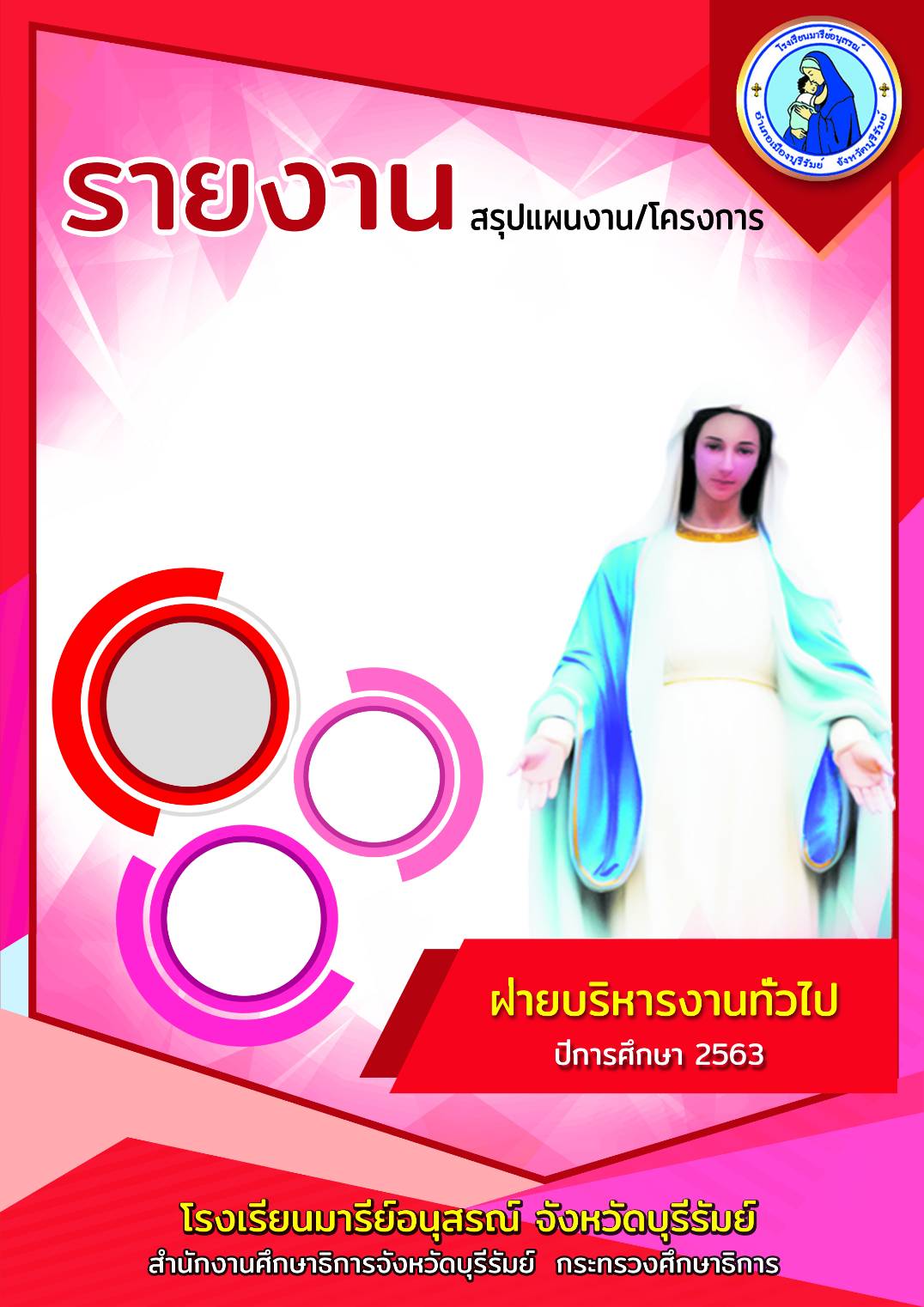 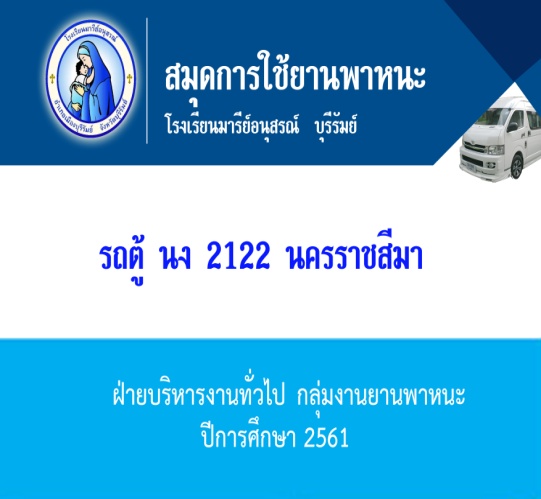 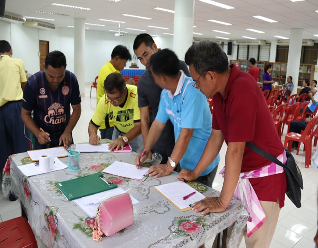 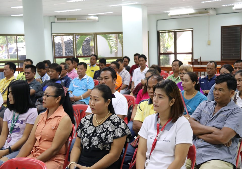 คำนำ	เอกสารฉบับนี้เป็นเอกสารายงานกิจกรรมยานพาหนะ  ประจำปี 2563  ได้ตระหนักถึงสวัสดิภาพความปลอดภัยของนักเรียน  ครู  และบุคลากรภายในโรงเรียนมารีย์อนุสรณ์  ให้มีความสะดวกและปลอดภัยในการใช้รถใช้ถนนทั้งภายในและภายนอกโรงเรียนมารีย์อนุสรณ์เพื่อไม่ให้ส่งผลกระทบกับนักเรียน  ตลอดจนครูและบุคลากรทุกคนของโรงเรียนมารีย์อนุสรณ์	ทั้งนี้ในการดำเนินกิจกรรมผู้จัดทำขอขอบพระคุณคณะผู้บริหาร  ที่ให้กำลังใจ  ส่งเสริมสนับสนุน  ให้คำแนะนำในด้านการจัดดำเนินกิจกรรม  และเอื้ออำนวยความสะดวกทุกรูปแบบทุกประการในการจัดกิจกรรม  ขอขอบคุณคณะครูทุกท่านที่ให้ความร่วมมือในการดำเนินกิจกรรมเป็นอย่างดี    ผู้จัดทำหวังเป็นอย่างยิ่งว่าเอกสารฉบับนี้จะเป็นแนวทางการจัดกิจกรรมในครั้งต่อไป	หากมีข้อผิดพลาดประการใดผู้จัดทำจะได้นำไปปรับปรุงในครั้งต่อไป  งานยานพาหนะฝ่ายบริหารงานทั่วไปสารบัญเรื่อง										         หน้าคำนำ		         						                                 กสารบัญ								                                 ขรายงานสรุปแผนงานกิจกรรมยานพาหนะประจำปีการศึกษา 2563                                     1สรุปผลการดำเนินงานตามตัวชี้วัดความสำเร็จ                                                     2ผลการวิเคราะห์ข้อมูล                                                                                 4ภาคผนวก                                                                                                         แผนงานยานพาหนะ                                                                                  8ใบเสร็จงบประมาณดำเนินการ                                                                     11ข้อมูลการใช้ยานพาหนะ                                                                            23แบบรายงานผลการประเมิน แผนงาน/โครงการ/กิจกรรมฝ่าย  บริหารงานทั่วไป   โรงเรียนมารีย์อนุสรณ์ภาคเรียนที่ 1-2  ปีการศึกษา  2563*****************************************************************************************ชื่อโครงการ/ กิจกรรม งานยานพาหนะหน่วยงานที่รับผิดชอบ งานยานพาหนะ      ฝ่าย  บริหารงานทั่วไปตอบสนองแผนพัฒนาโรงเรียน:พันธกิจข้อที่ 5 ยุทธศาสตร์ข้อที่  5.1  เป้าหมายข้อที่	  5.1.2	ตอบสนองมาตรฐานของโรงเรียน : มาตรฐานที่  2    ตัวบ่งชี้ที่	2.2.4			กิจกรรมต่อทะเบียนและต่อภาษีรถยนต์1. ผู้รับผิดชอบ  1. นายประชาสันต์ สำเรียนรัมย์  2. ระยะเวลาดำเนินการ  เริ่ม 1 กรกฎาคม  2563  ถึง  9  เมษายน  25643. เป้าหมาย	3.1 เชิงปริมาณ ร้อยละ  90  ของนักเรียนและบุคลากรได้รับบริการยานพาหนะด้วยความ                                สะดวกปลอดภัย 	3.2 เชิงคุณภาพ นักเรียนและบุคลากรได้รับบริการยานพาหนะด้วยความสะดวกปลอดภัย 	3.3 ตัวชี้วัดความสำเร็จ ร้อยละ  90  ของนักเรียนและบุคลากรได้รับบริการยานพาหนะ                               ด้วยความสะดวกปลอดภัย  4. สรุปวิธีดำเนินการ (ที่ปฏิบัติจริง)	      1. เตรียมยานพาหนะและคนขับให้พร้อมตามที่ผู้ใช้บริการร้องขอ      2. เตรียมสำรวจเรื่องเอกสารต่าง ๆ การต่อภาษี ทะเบียน ประกัน ยานภาหนะของโรงเรียน      3. จัดทำตารางการขอใช่บริการยานพาหนะของโรงเรียน ตามแบบบันทึกที่มีการร้องขอ      4. เบิกค่าใช้จ่ายในการดำเนินการต่อภาษี  ทะเบียน ประกัน ยานภาหนะของโรงเรียนส่งต่อให้ผ่ายธุรการ-การเงินดำเนินการต่อไป      5. สรุปรายงานผลการใช้บริการยานพาหนะ 5. งบประมาณตั้งไว้  664,320  บาท  จ่ายจริง   410,666   บาท  คงเหลือ  253,654   บาทเกินงบประมาณที่ตั้งไว้  .......-........  บาทเนื่องจาก............................................................  6. วิธีการติดตาม/เครื่องมือการประเมินผลการปฏิบัติงาน      1. ตรวจเช็คการใช้รถในสมุดคู่มือการใช้รถ       2. รายงานสรุปผลงานยานพาหนะ      3. สรุปรายการต่อภาษี ทะเบียน ประกัน ยานพาหนะของโรงเรียน7. สรุปผลการดำเนินงาน	ตารางที่  1  ตารางสรุปผลการดำเนินงานตามตัวชี้วัดความสำเร็จ8. สรุปผลในภาพรวม    8.1 จุดเด่นของแผนงาน/โครงการ/กิจกรรมครั้งนี้	1. มีการประชุมวางแผนการดำเนินงานอย่างเป็นระบบ           2. วิทยากรมีความสามารถในการให้ความรู้เรื่องการป้องกันอันตรายที่เกิดจากการ  ใช้รถใช้ถนนและแนะนำข้อปฏิบัติที่ถูกต้องตามกฎหมายของผู้ประกอบการรถตู้รับ-ส่งนักเรียน	3. มีการจัดเก็บข้อมูลเอกสารสำคัญในการจัดกิจกรรมสมบูรณ์	4. ผู้ประกอบการรถตู้ รับ-ส่งนักเรียนได้รับความรู้ในเรื่องการป้องกันอันตรายที่เกิดจากการใช้รถใช้ถนนและข้อปฏิบัติที่ถูกต้องของผู้ประกอบการรถตู้ตามที่กฎหมายกำหนด           5. มีการจัดการเรื่องความเสี่ยงและสวัดิการความปลอดภัยการใช้ยานพาหนะที่มีคุณภาพ           6. สามารถตรวจเช็คการใช้รถในสมุดคู่มือการใช้รถ ลงชื่อ...................................................		     ลงชื่อ......................................................                   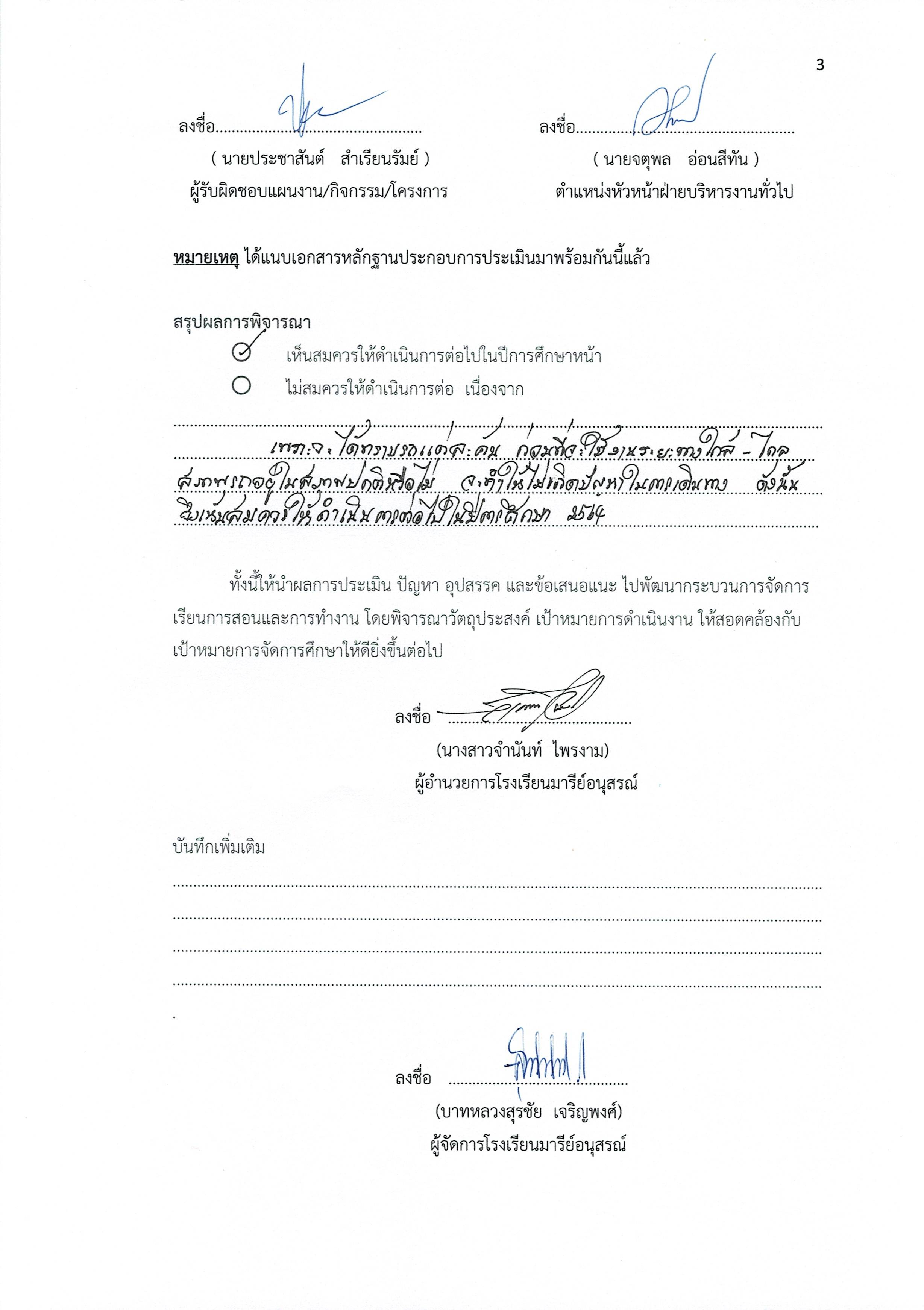        ( นายประชาสันต์   สำเรียนรัมย์ )		               ( นายจตุพล   อ่อนสีทัน )   ผู้รับผิดชอบแผนงาน/กิจกรรม/โครงการ		        ตำแหน่งหัวหน้าฝ่ายบริหารงานทั่วไปหมายเหตุ ได้แนบเอกสารหลักฐานประกอบการประเมินมาพร้อมกันนี้แล้วสรุปผลการพิจารณา		เห็นสมควรให้ดำเนินการต่อไปในปีการศึกษาหน้า		ไม่สมควรให้ดำเนินการต่อ  เนื่องจาก.............................................................................................................................................................................................................................................................................................................................................................................................................................................................................................................................................................................................................................................................	ทั้งนี้ให้นำผลการประเมิน ปัญหา อุปสรรค และข้อเสนอแนะ ไปพัฒนากระบวนการจัดการเรียนการสอนและการทำงาน โดยพิจารณาวัตถุประสงค์ เป้าหมายการดำเนินงาน ให้สอดคล้องกับเป้าหมายการจัดการศึกษาให้ดียิ่งขึ้นต่อไป                                         ลงชื่อ   ……………………………………….         (นางสาวจำนันท์  ไพรงาม)ผู้อำนวยการโรงเรียนมารีย์อนุสรณ์บันทึกเพิ่มเติม.................................................................................................................................................................................................................................................................................................................................................................................................................................................................................................................................................................................................................................................................			          ลงชื่อ   …………………………….………..       (บาทหลวงสุรชัย  เจริญพงศ์)               ผู้จัดการโรงเรียนมารีย์อนุสรณ์ผลการวิเคราะห์ข้อมูลความพึงพอใจต่อโครงการประชุมผู้ประกอบการรถตู้รับ-ส่งนักเรียน                                  ประจำปีการศึกษา 2563	การประเมินผล  กิจกรรมงานยานพาหนะ  ประจำปีการศึกษา 2563  กลุ่มงานยานพาหนะ  ฝ่ายบริหารงานทั่วไป  โรงเรียนมารีย์อนุสรณ์  อำเภอเมือง  จังหวัดบุรีรัมย์  ปีการศึกษา  2563  เพื่อพิจารณาสิ่งที่เกิดขึ้นกับสิ่งที่กำหนดวิธีการประเมิน    1 .กลุ่มตัวอย่างในการประเมินครั้งนี้ ใช้การสุ่มตัวอย่างอย่างง่าย ( Simple Random Sampling ) ได้แก่  ครู บุคลากรและนักเรียนโรงเรียนมารีย์อนุสรณ์   จำนวน  100  คน    2. เครื่องมือที่ใช้ในการเก็บรวบรวมข้อมูลการประเมินครั้งนี้ เป็นแบบประเมินความพึงพอใจต่องานยานพาหนะ ประจำปีการศึกษา 2563  กลุ่มงานยานพาหนะ  ฝ่ายบริหารงานทั่วไป    3.การรวบรวมข้อมูลมีวิธีการ  โดยคณะผู้ประเมินจะแจกแจงแบบประเมินโครงการให้กลุ่มตัวอย่างและเก็บรวบรวมข้อมูล    4. การแปลความหมายของการประมาณค่าหรือระดับความคิดเห็น 5 ระดับโดยใช้สูตร () ค่าเฉลี่ย และ (S.D.)    =                 S.D. =	ค่าเฉลี่ย  4.50 – 5.00   หมายถึง  ระดับดีมาก	ค่าเฉลี่ย  3.50 -  4.49   หมายถึง  ระดับดี	ค่าเฉลี่ย  2.50 – 3.49   หมายถึง ระดับปานกลาง	ค่าเฉลี่ย  1.50 -  2.49   หมายถึงระดับพอใช้	ค่าเฉลี่ย  1.00 – 1.49   หมายถึง   ระดับน้อย 	5. สถิติที่ใช้ในการวิเคราะห์ข้อมูล  สถิติพื้นฐานที่ใช้ได้แก่  ร้อยละ ( Percentage ) ค่าเฉลี่ย ( Mean )  ส่วนเบี่ยงเบนมาตรฐาน ( Standard Deviation )การวิเคราะห์ข้อมูล	1.ข้อมูลเชิงปริมาณ  ได้แก่  ร้อยละ ( Percentage ) ค่าเฉลี่ย ( Mean )  ส่วนเบี่ยงเบนมาตรฐาน ( Standard Deviation )	2.ข้อมูลเชิงคุณภาพ  เป็นการแจกแจงข้อค้นพบที่สำคัญในเชิงการอธิบายซึ่งนำไปสู่การพัฒนางานต่อไปผลการวิเคราะห์ข้อมูลความพึงพอใจต่อกิจกรรมยานพาหนะของโรงเรียนมารีย์อนุสรณ์ปีการศึกษา 2563ตารางที่  2 ตารางแสดงผลความพึงพอใจต่อกิจกรรมยานพาหนะของโรงเรียนมารีย์อนุสรณ์  ปีการศึกษา  2563จากตารางที่ 2  เมื่อพิจารณารายข้อพบว่า ความพึงพอใจในการจัดกิจกรรมต่อภาษีและทะเบียนรถยนต์ของโรงเรียนมารีย์อนุสรณ์  ปีการศึกษา  2563   ข้อที่  5  ความพึงพอใจในด้านบริการโดยรวมมีค่าเฉลี่ยมาก   คิดเป็นร้อยละ  92.66ภาคผนวก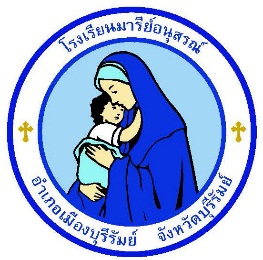 ลำดับที่  5  หน่วยงาน  งานยานพาหนะ				ฝ่าย  บริหารงานทั่วไป	ตอบสนองแผนพัฒนาโรงเรียน: พันธกิจข้อที่  5  ยุทธศาสตร์ข้อที่  5.1  เป้าหมายข้อที่  5.1.2	ตอบสนองมาตรฐานของโรงเรียน : มาตรฐานที่	2	 ตัวบ่งชี้ที่  2.2.4		แบบประมาณการค่าใช้จ่ายหน่วยงานงานยานพาหนะ ( กิจกรรมต่อทะเบียนและภาษีรถยนต์)	ฝ่ายบริหารงานทั่วไปสรุปประเภทงบประมาณ งบโรงเรียน	766,120		 งบจัดหา				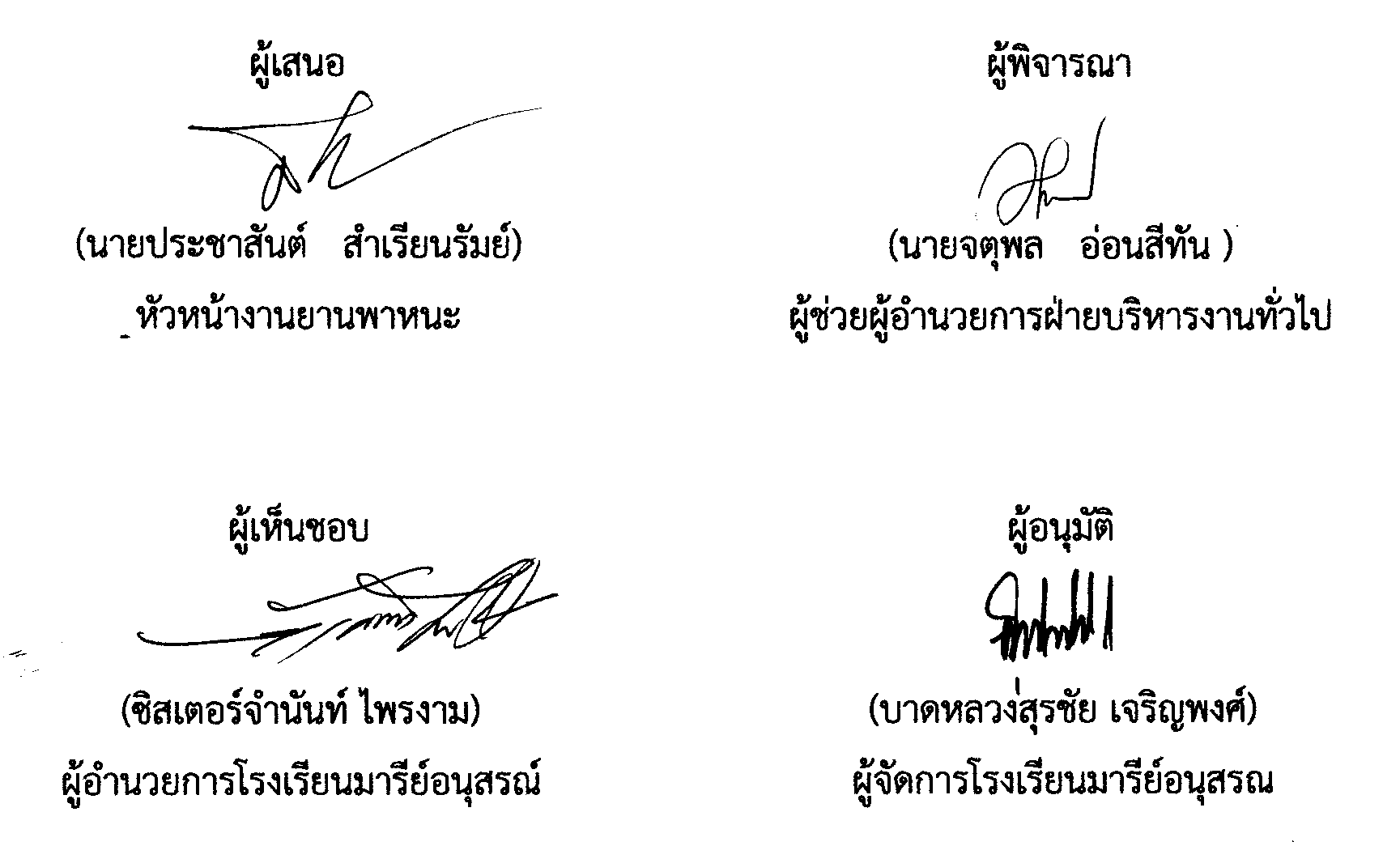 ผูนองบประมาณดำเนินการงานยานพาหนะรายการคุมรายจ่าย ปีการศึกษา 2563รายจ่ายเกี่ยวกับรถยนต์ ค่าน้ำมันรถรายการคุมรายจ่าย ปีการศึกษา 2563รายจ่ายเกี่ยวกับการซ่อมบำรุงรถยนต์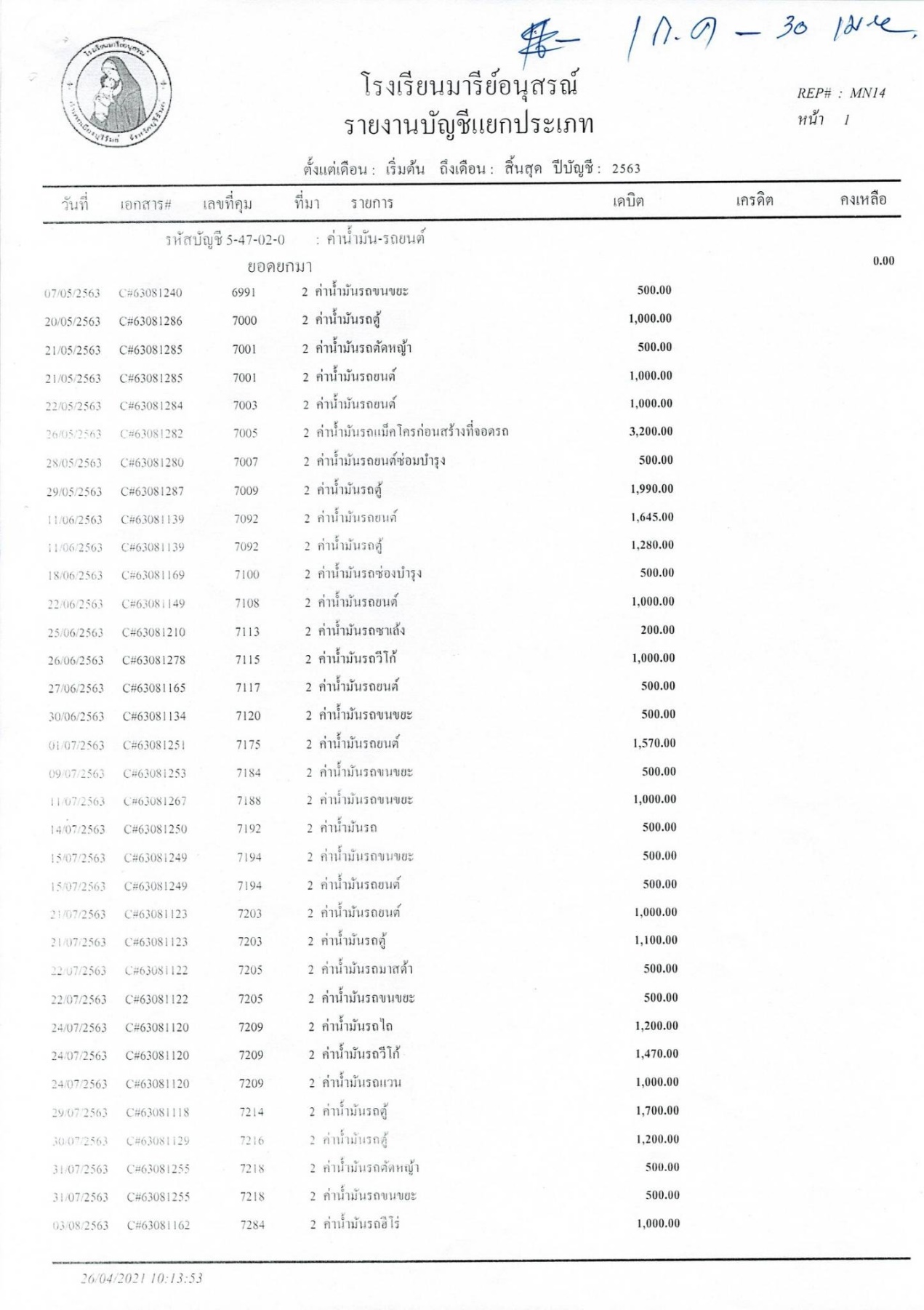 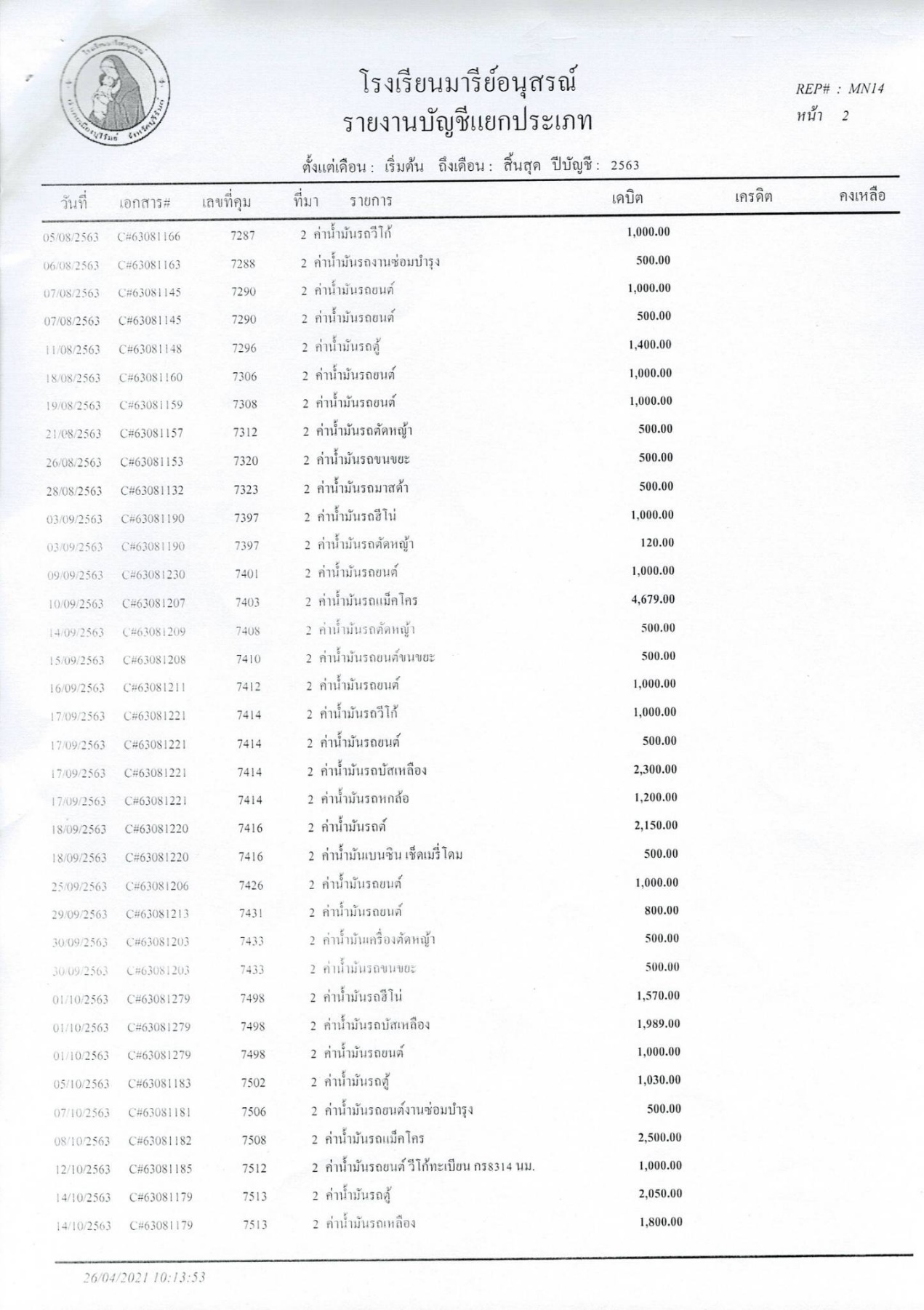 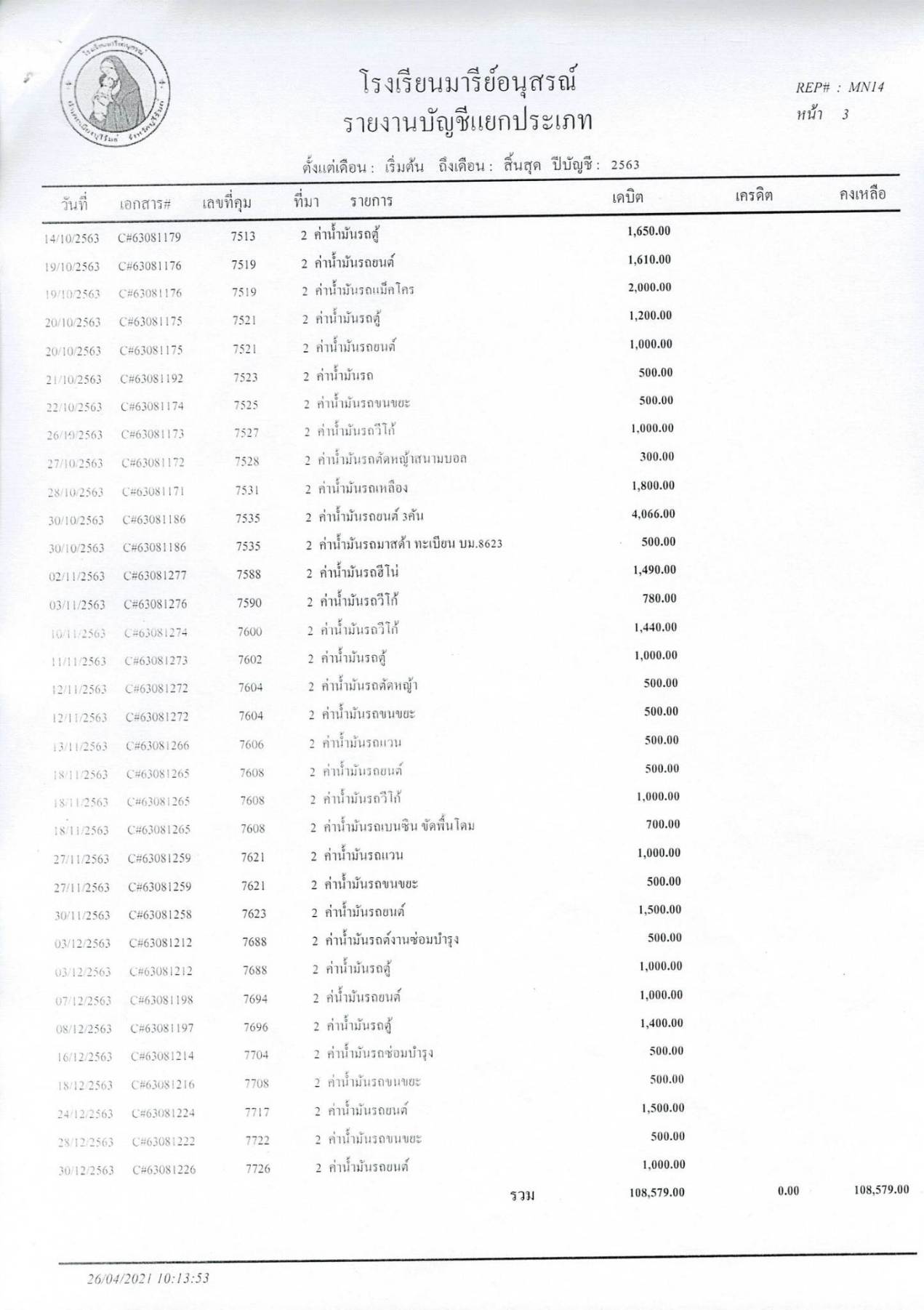 ข้อมูลการใช้ยานพาหนะ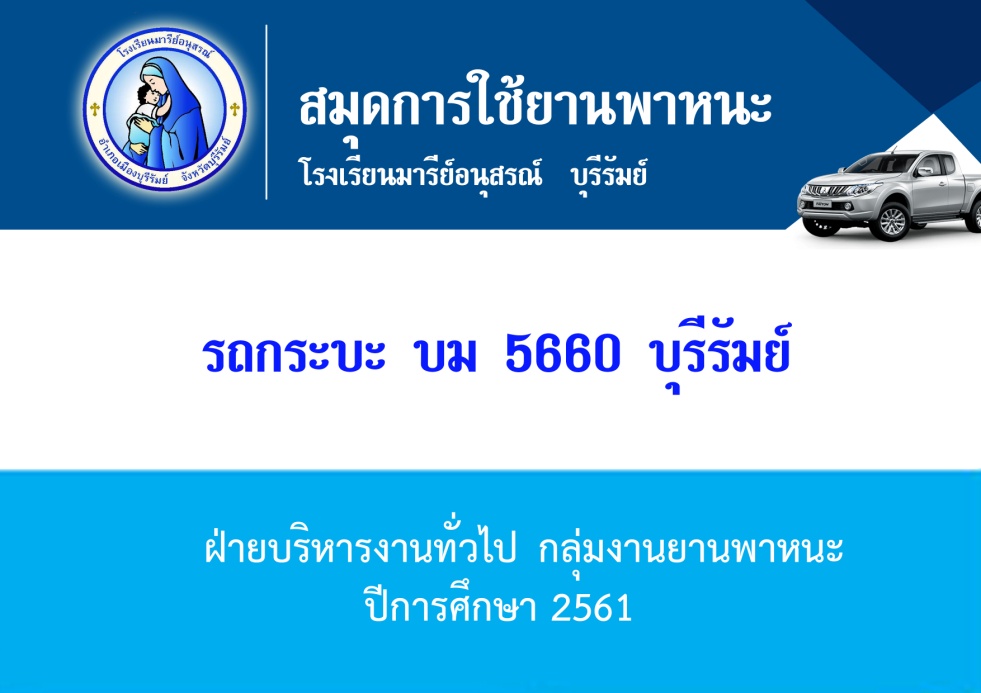 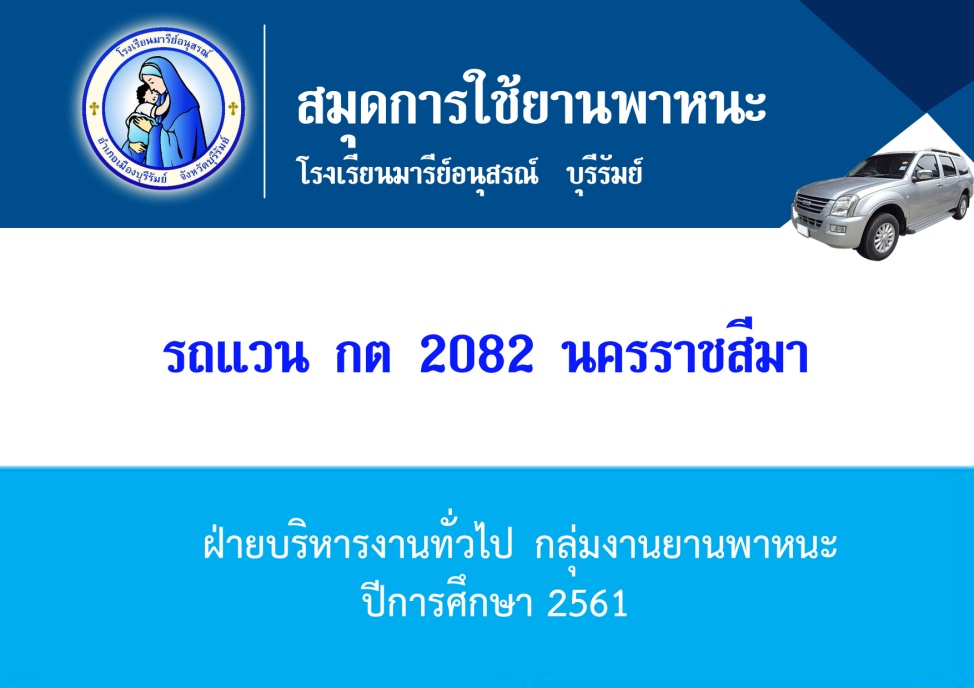 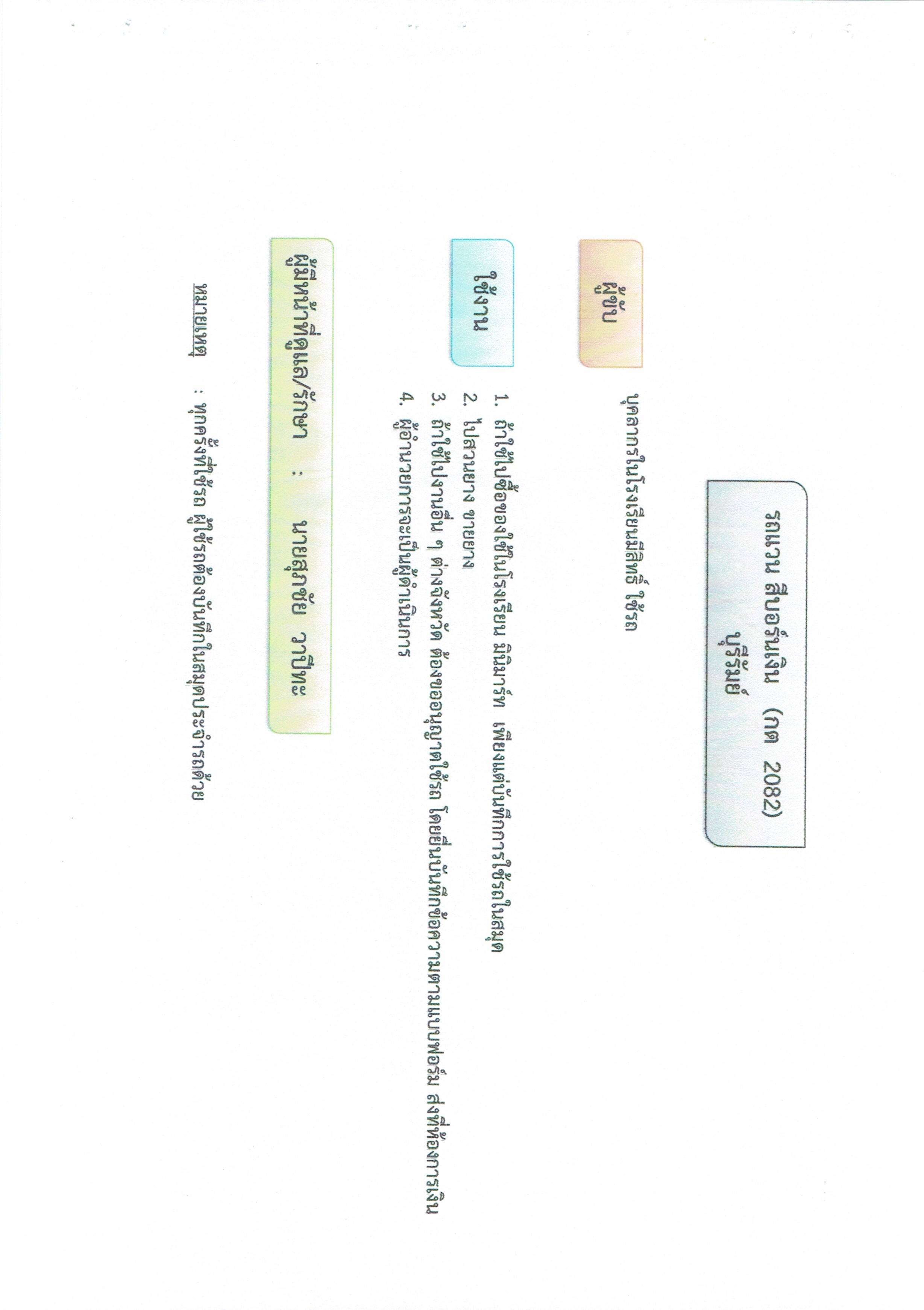 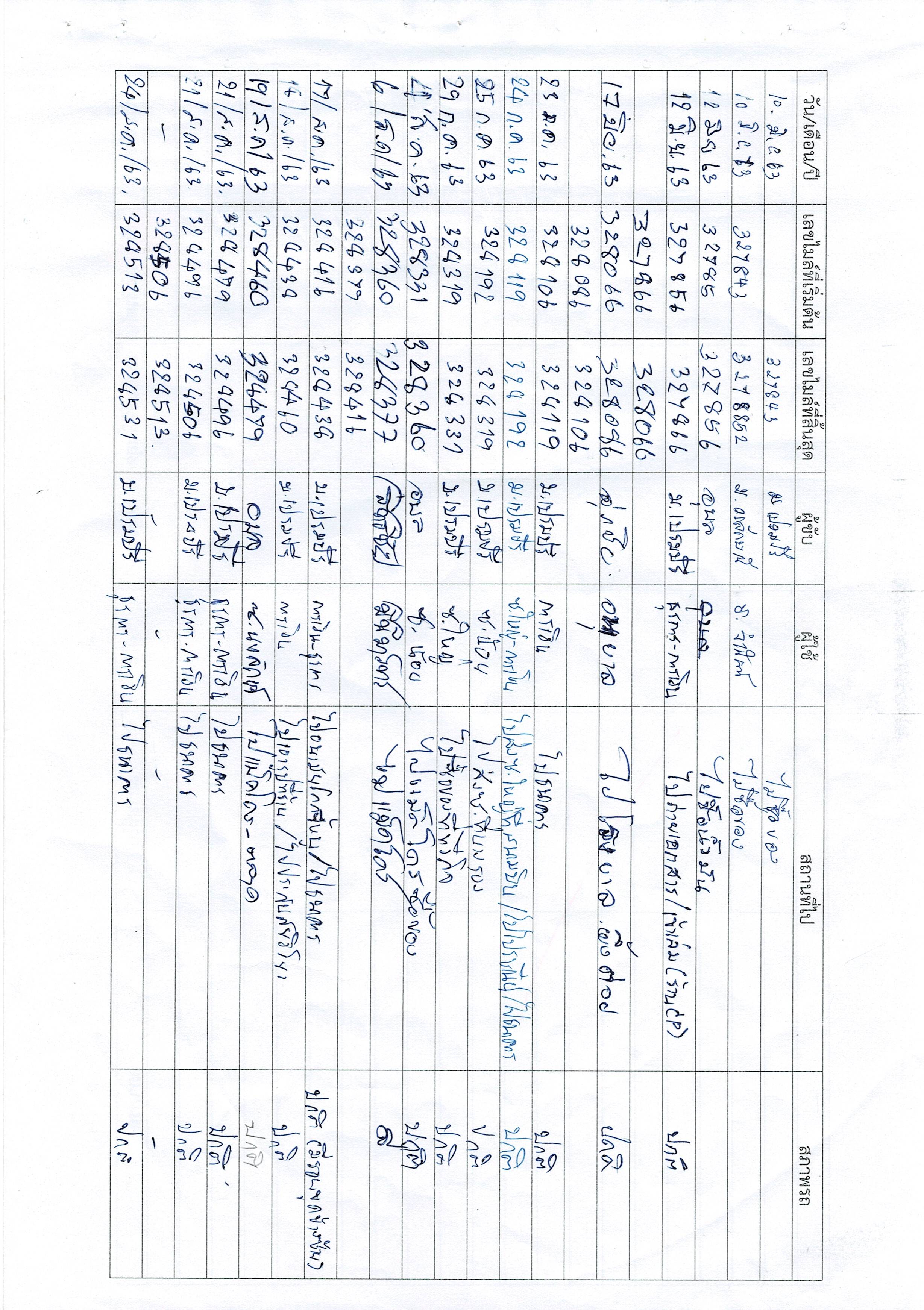 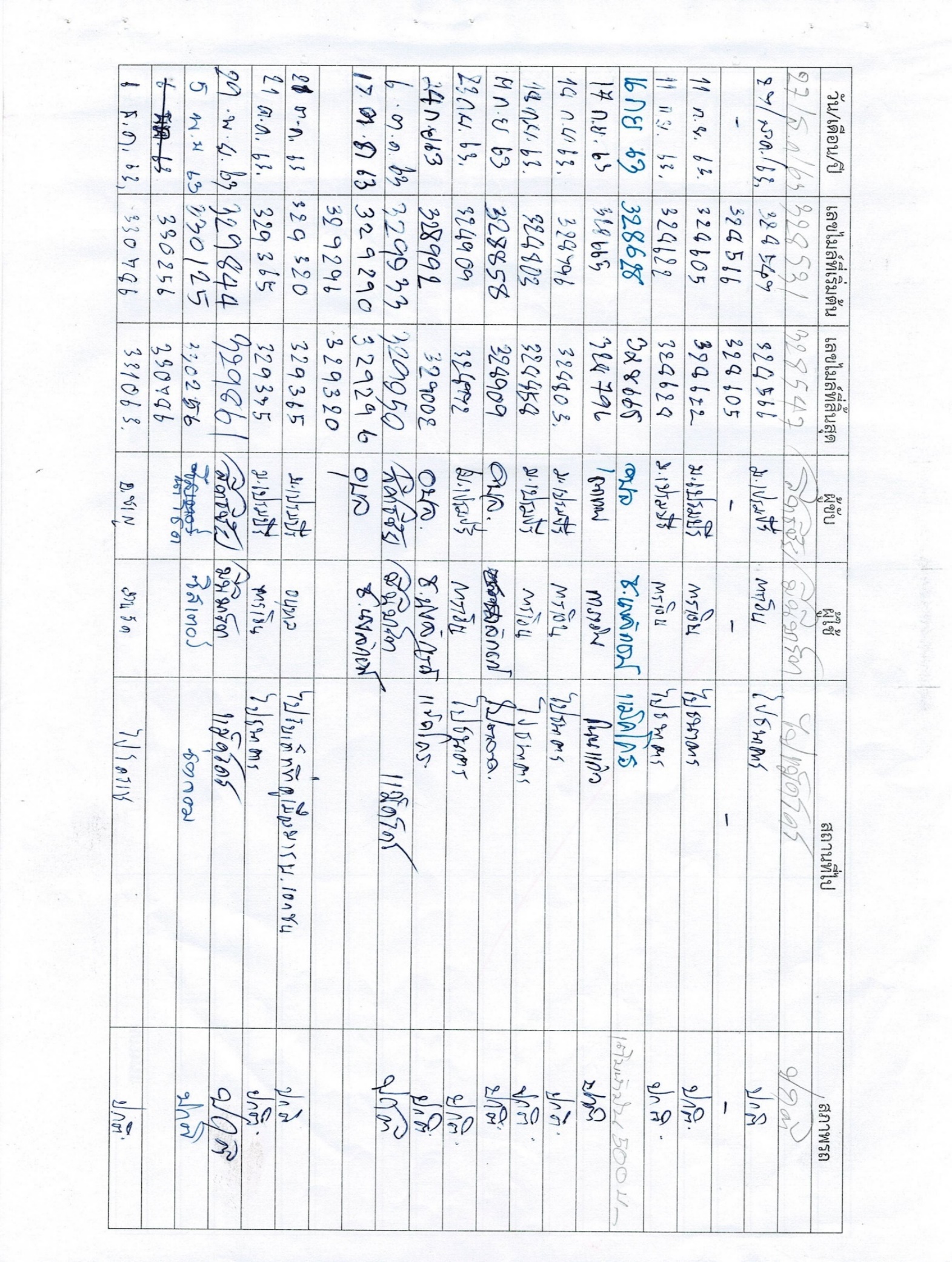 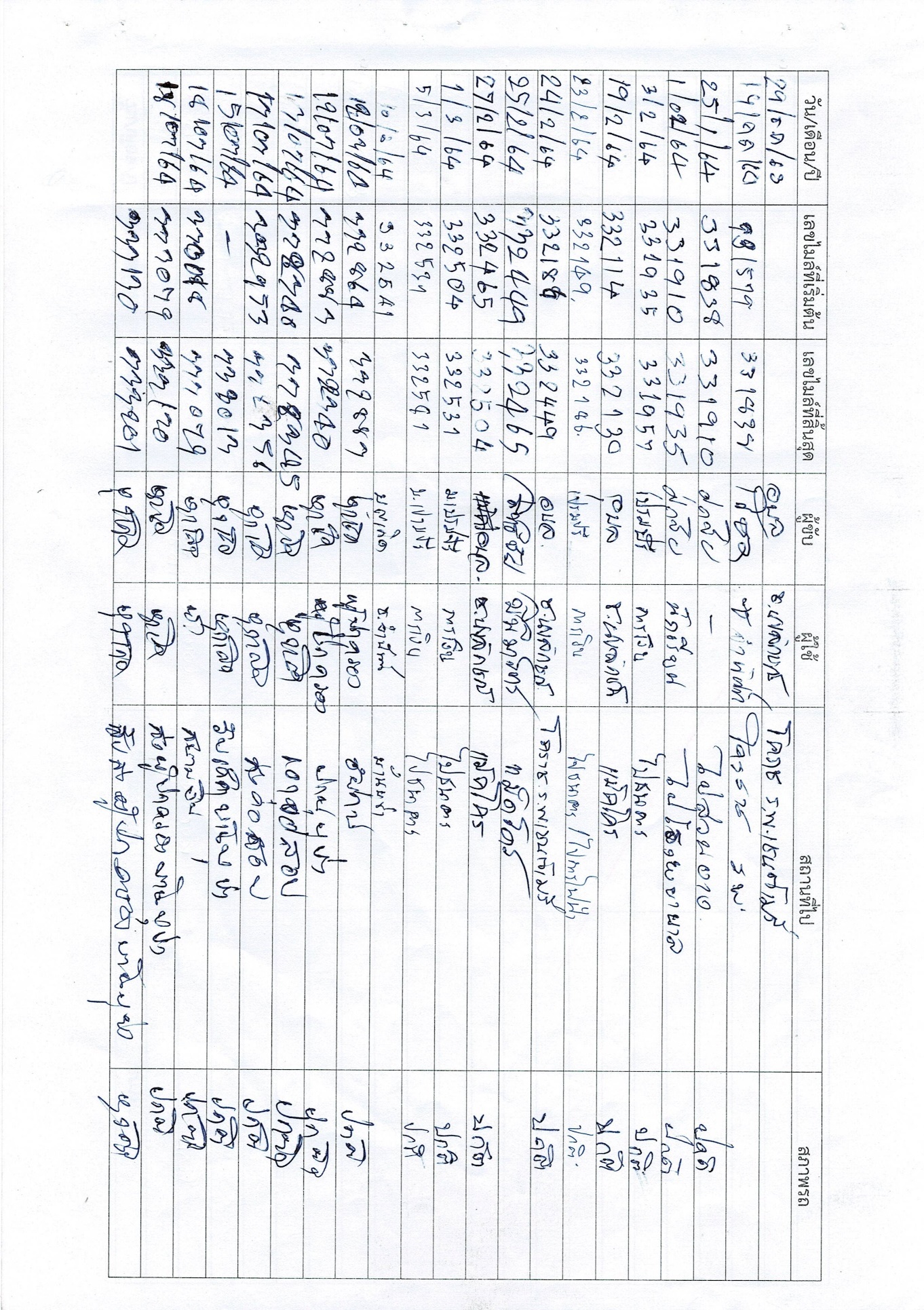 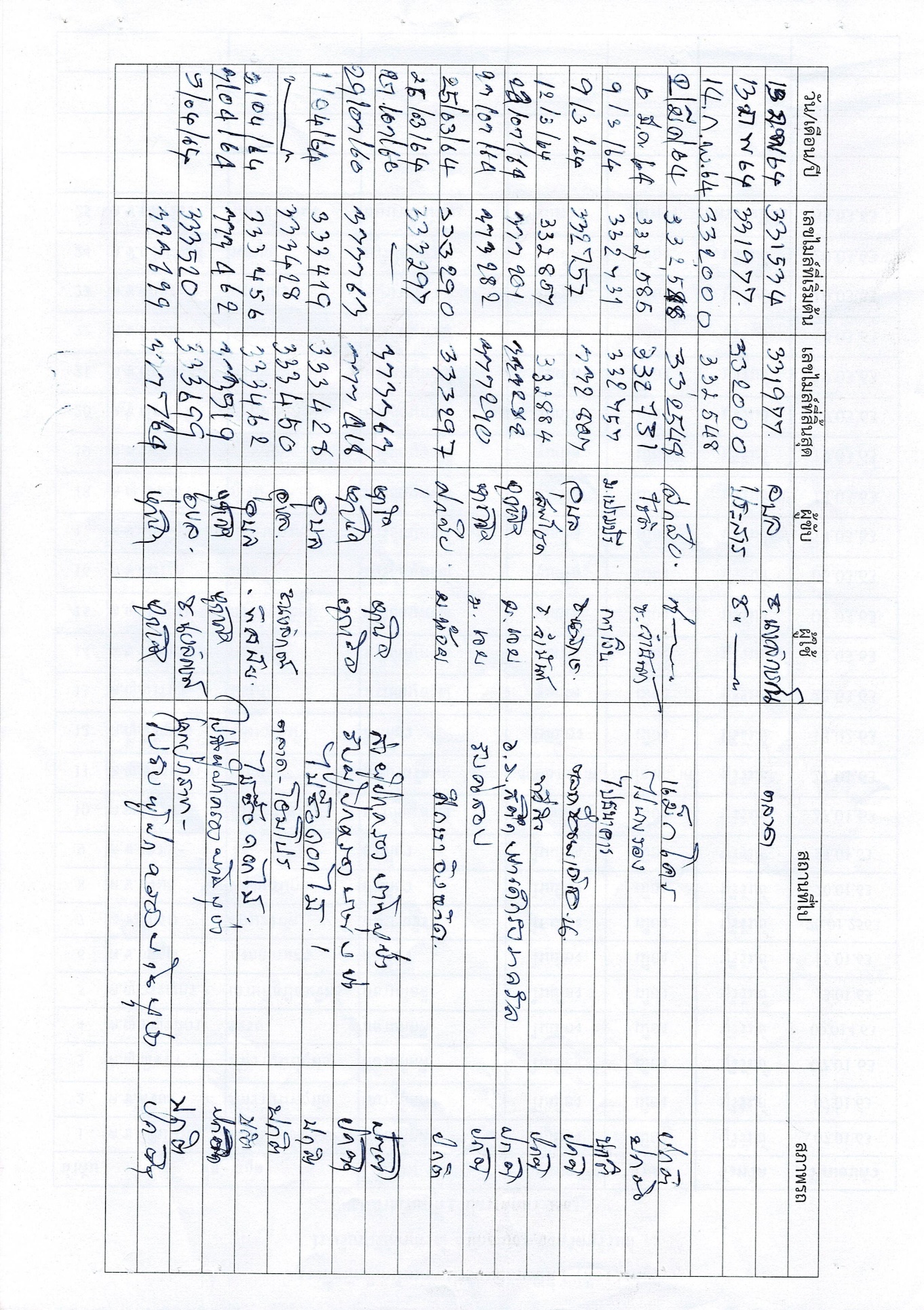 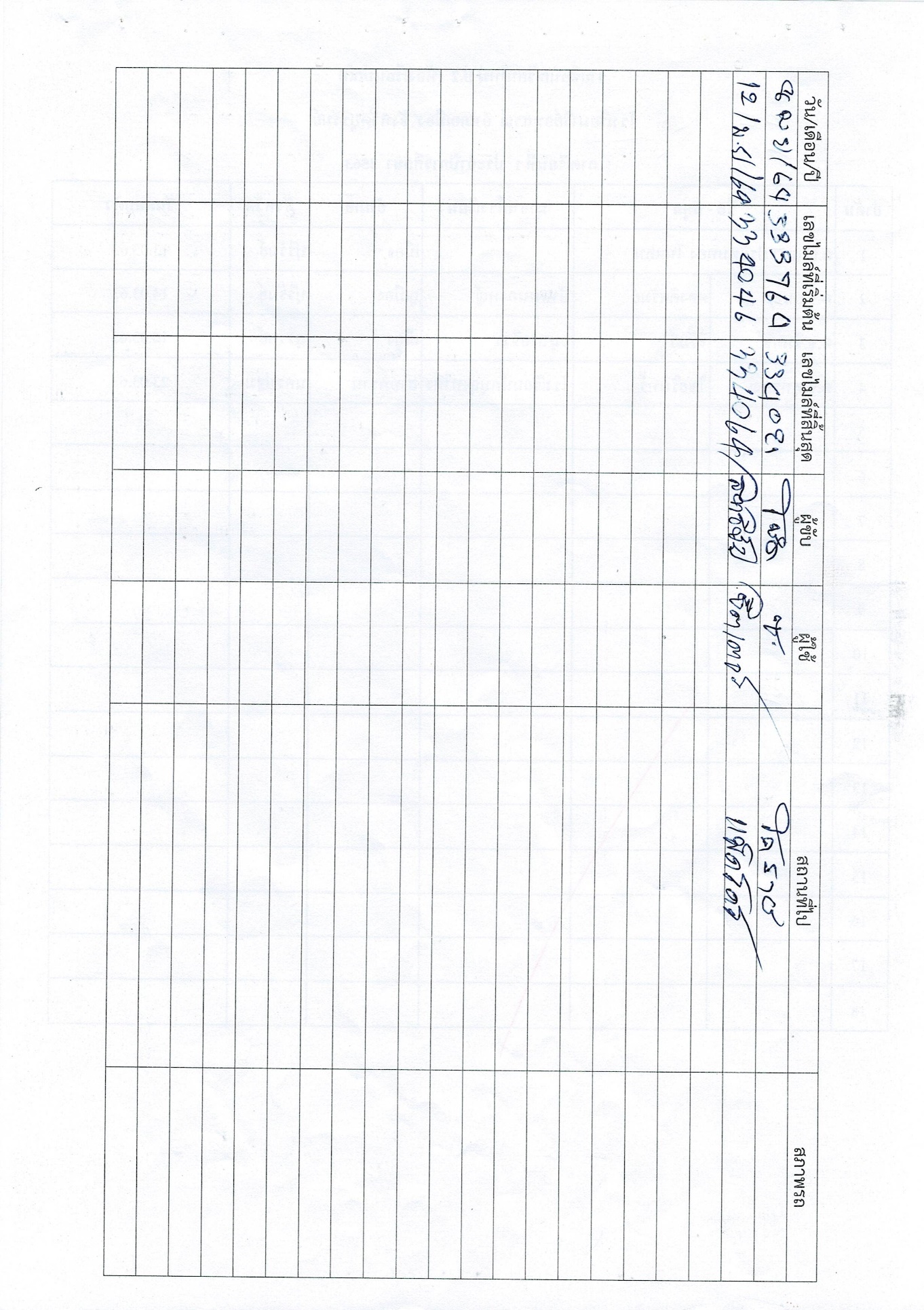 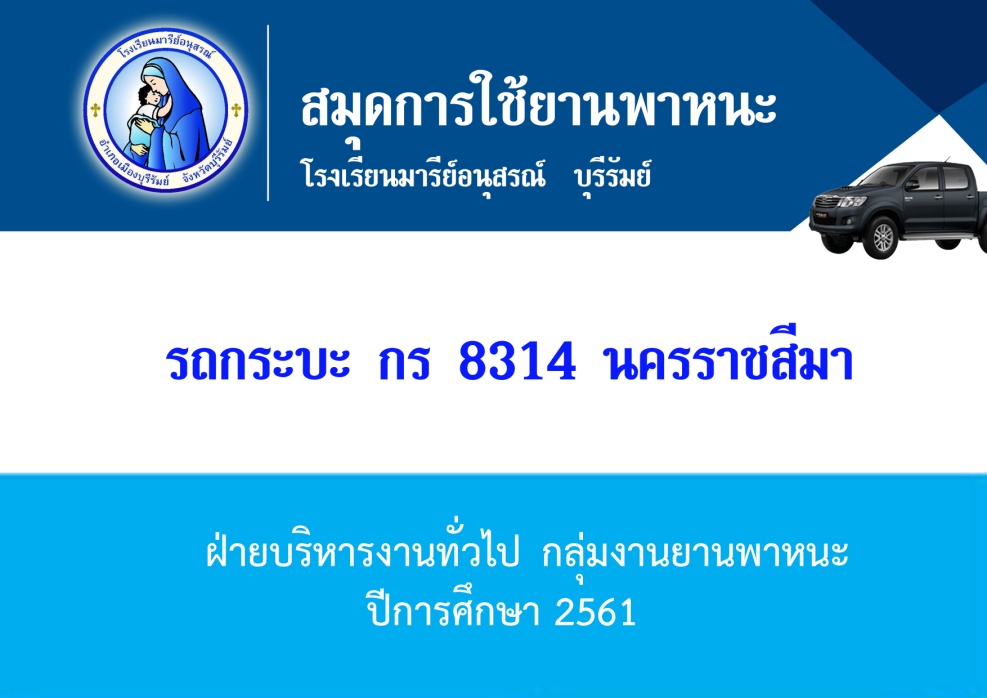 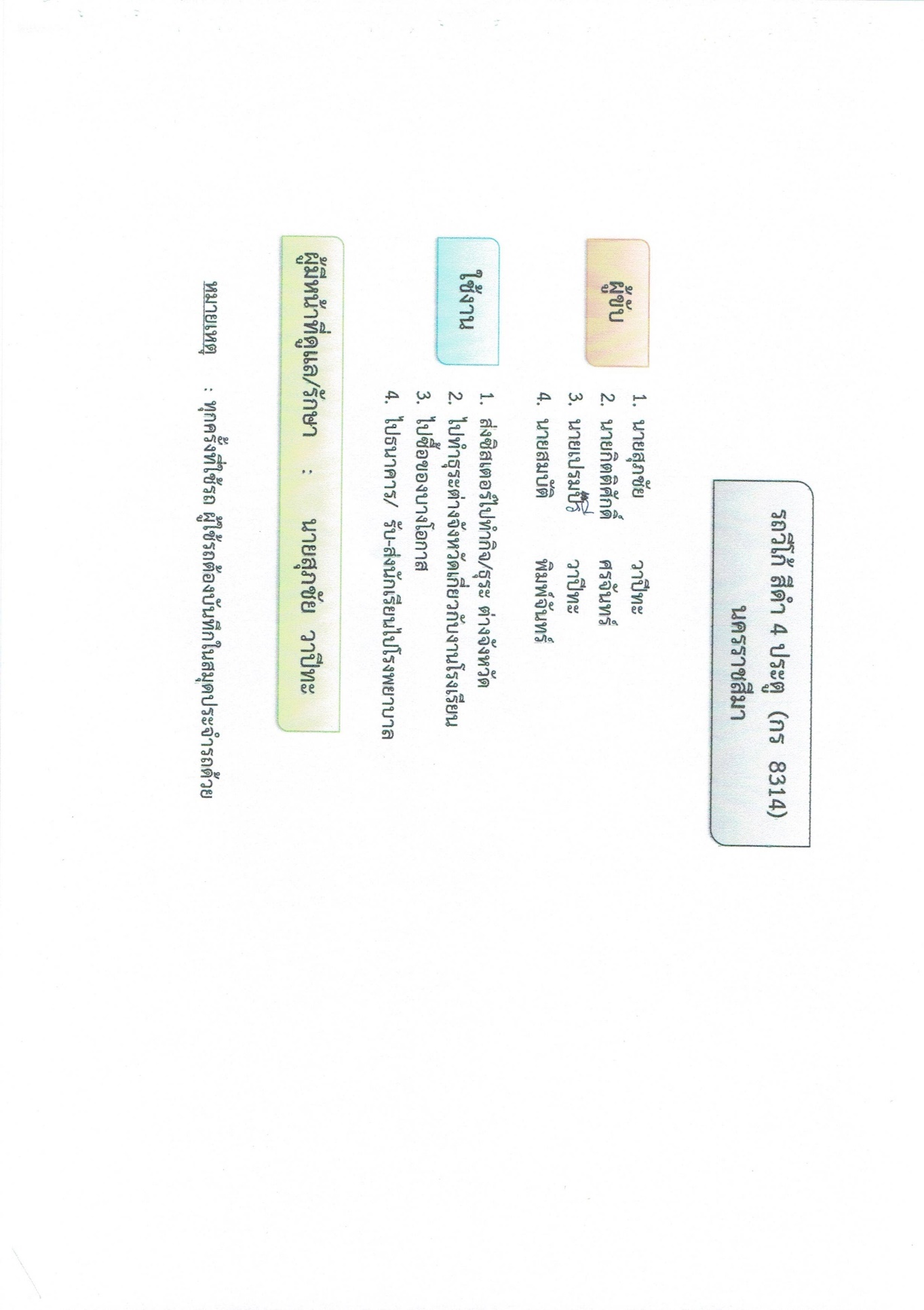 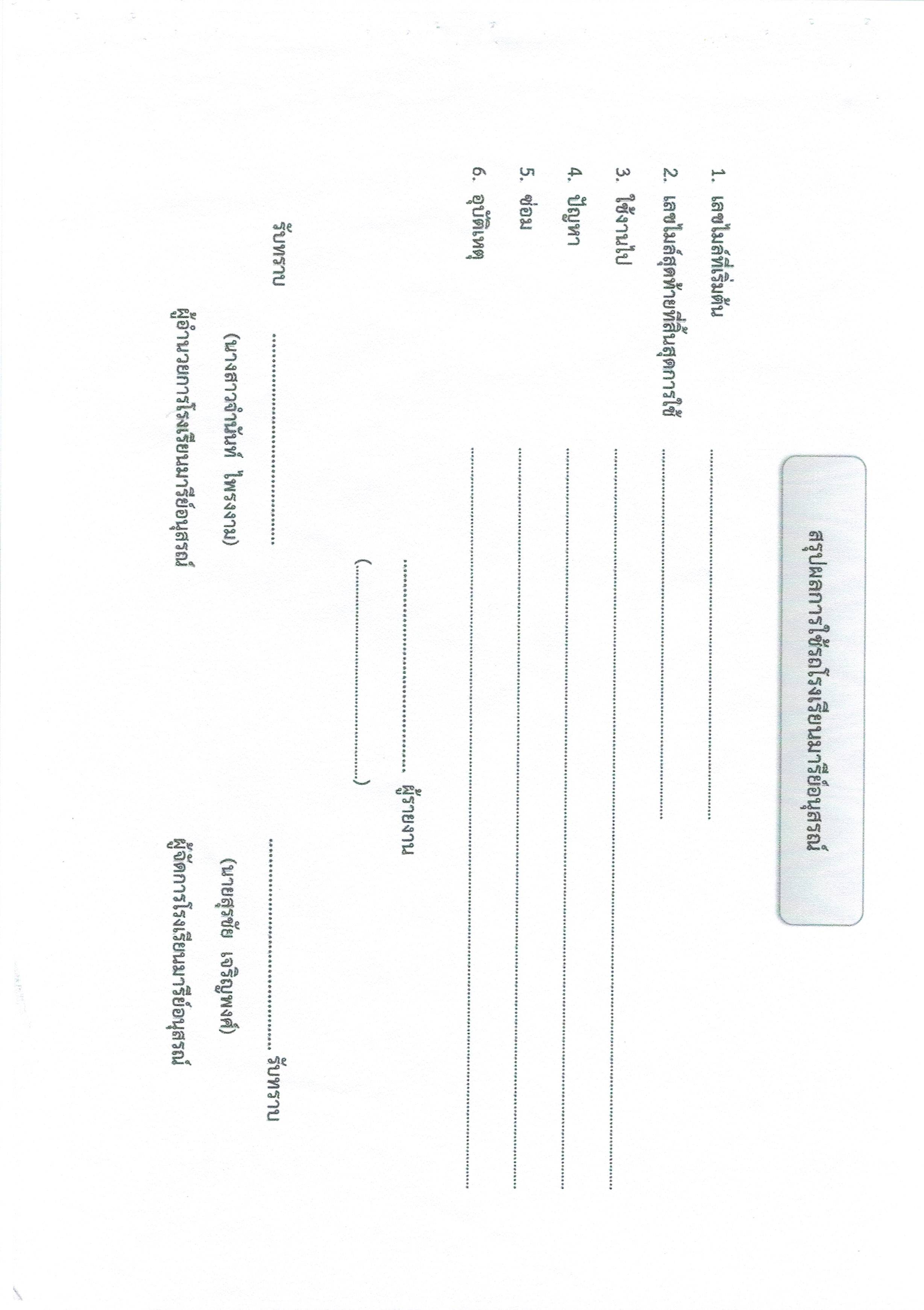 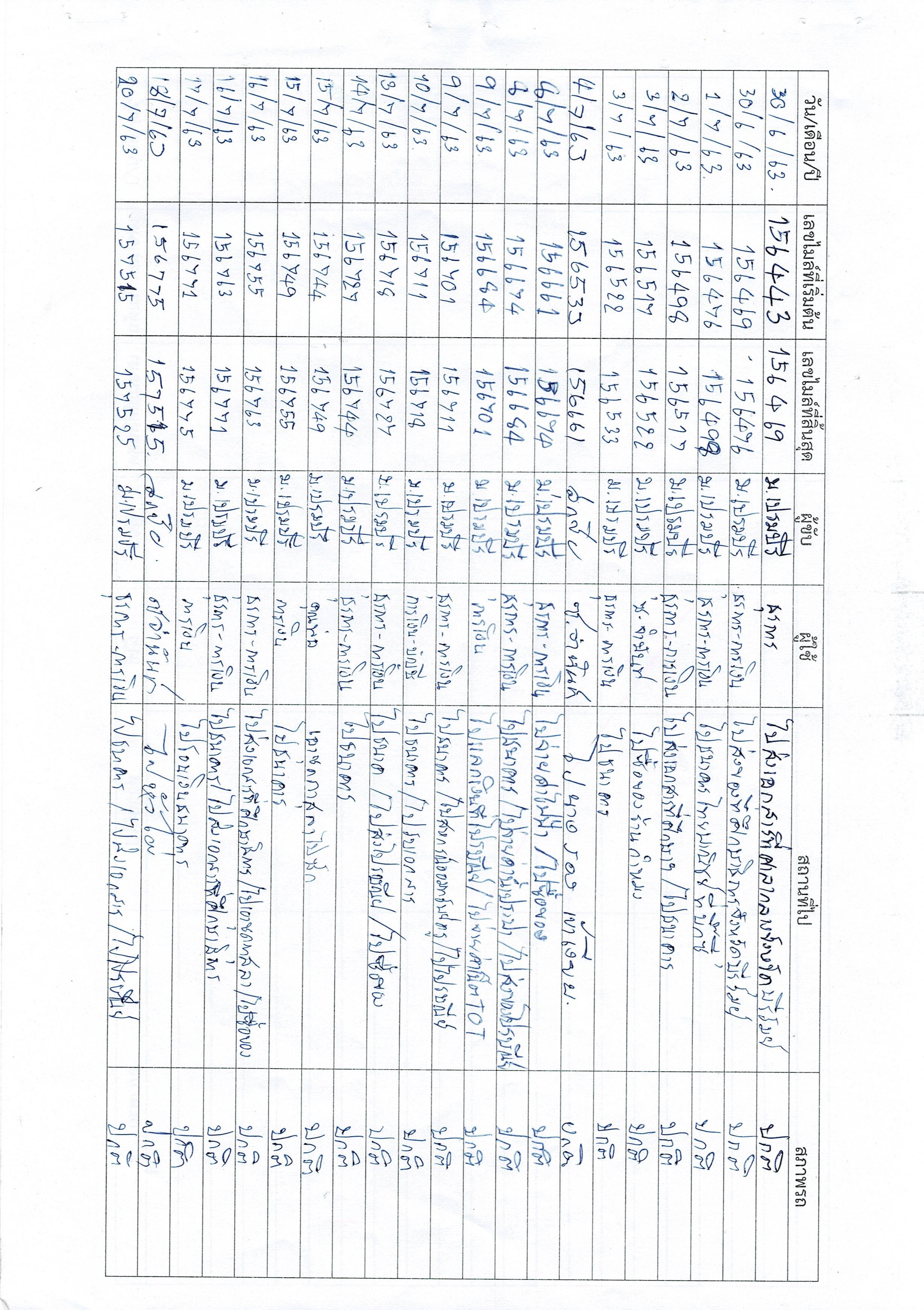 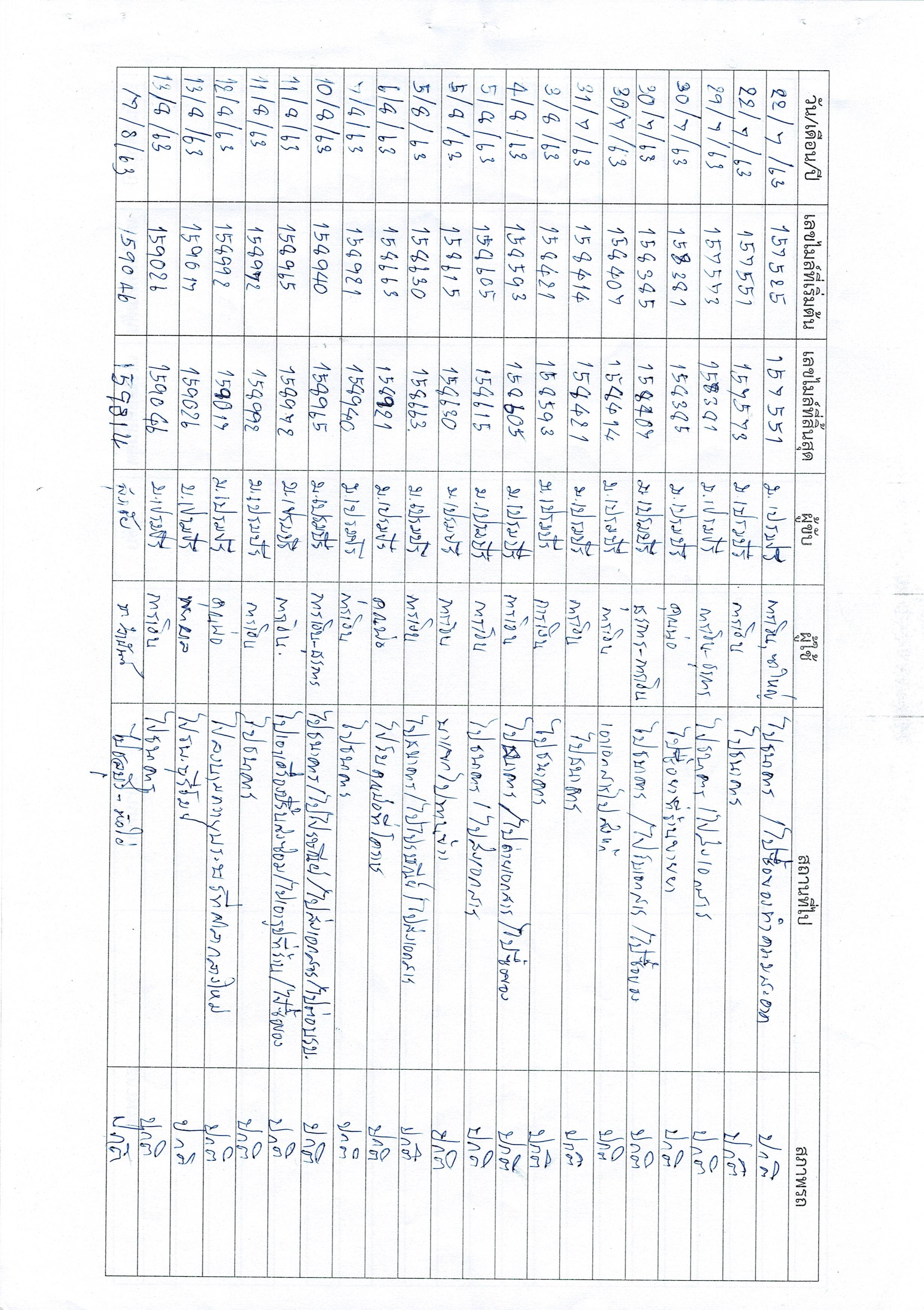 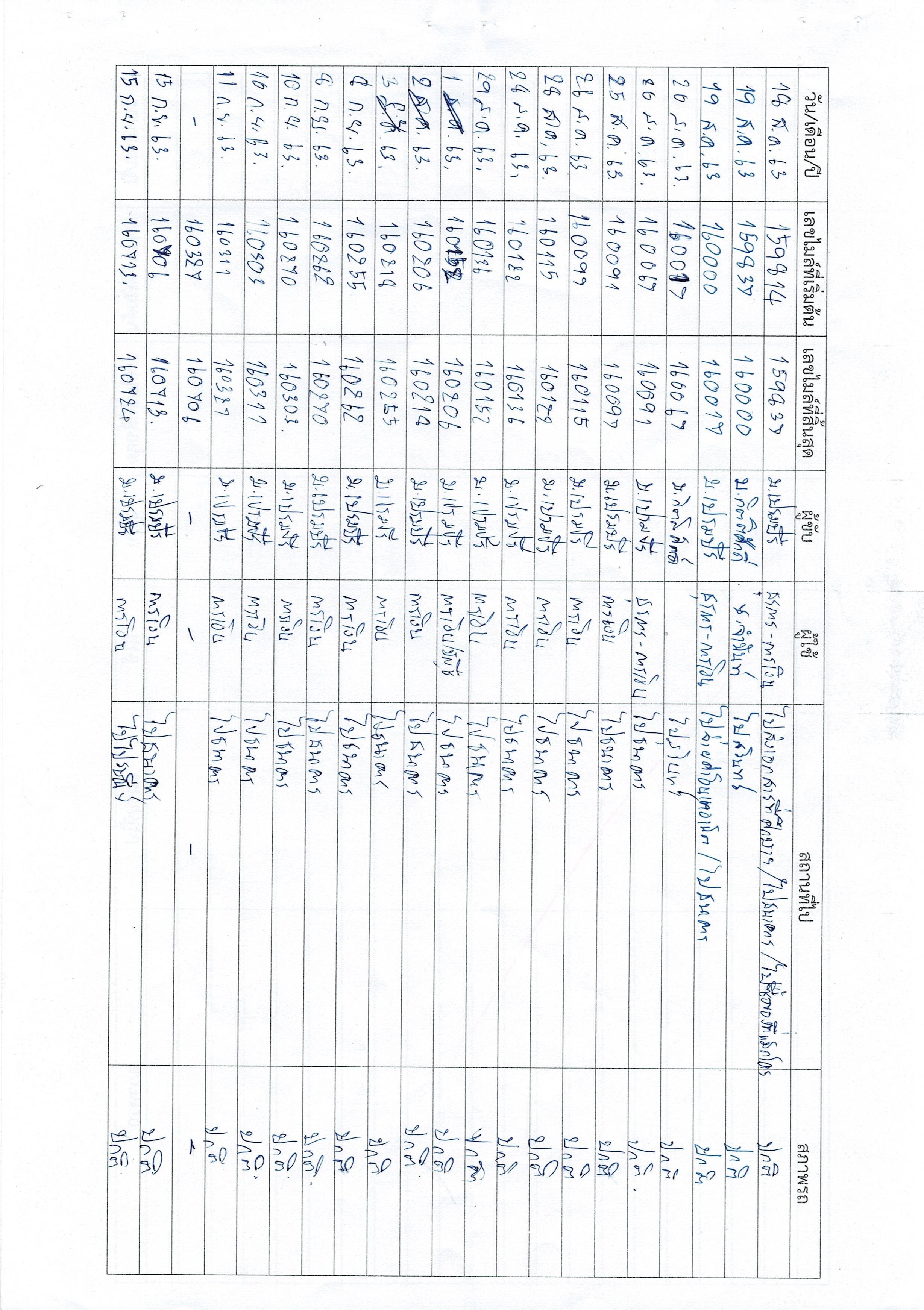 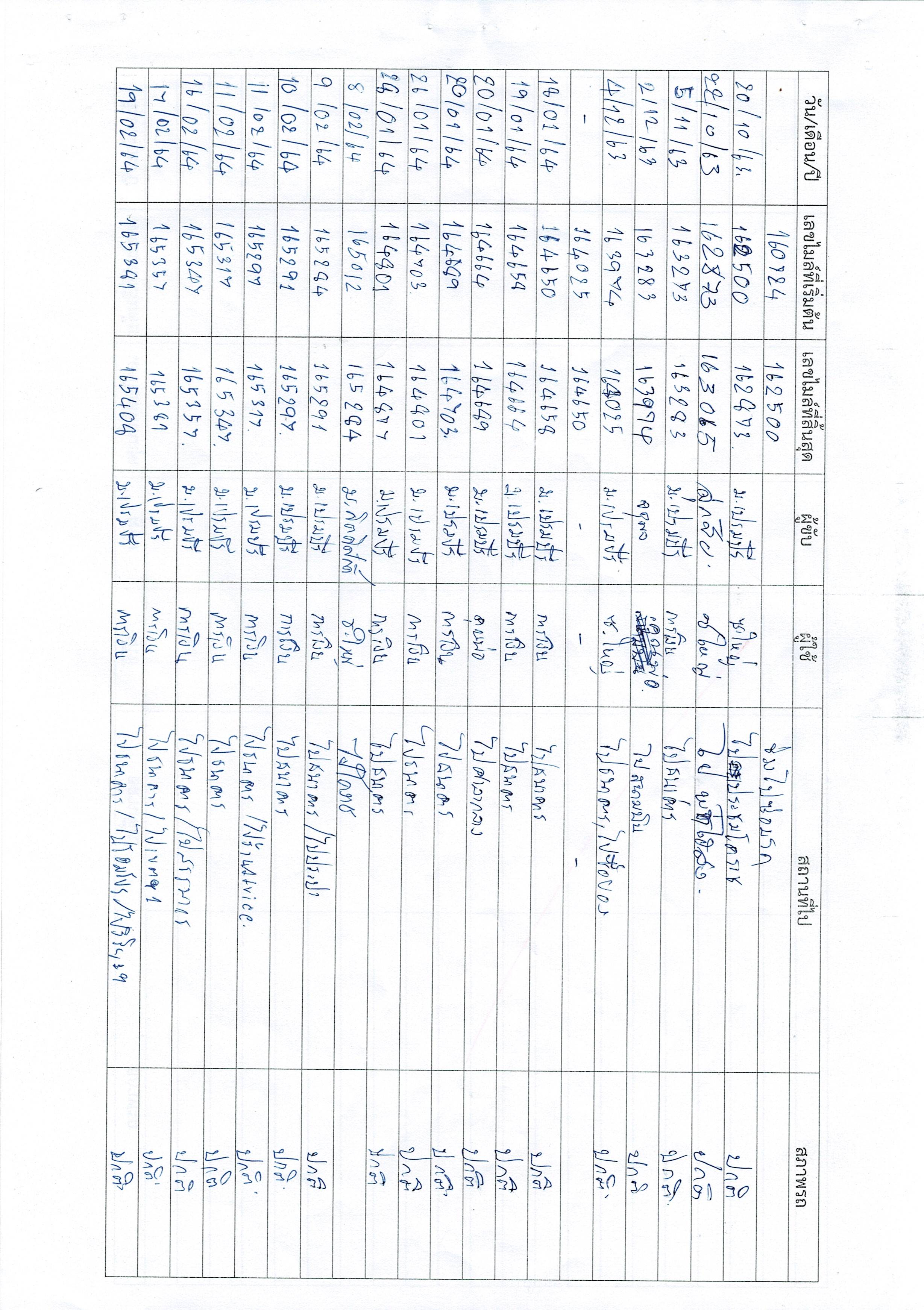 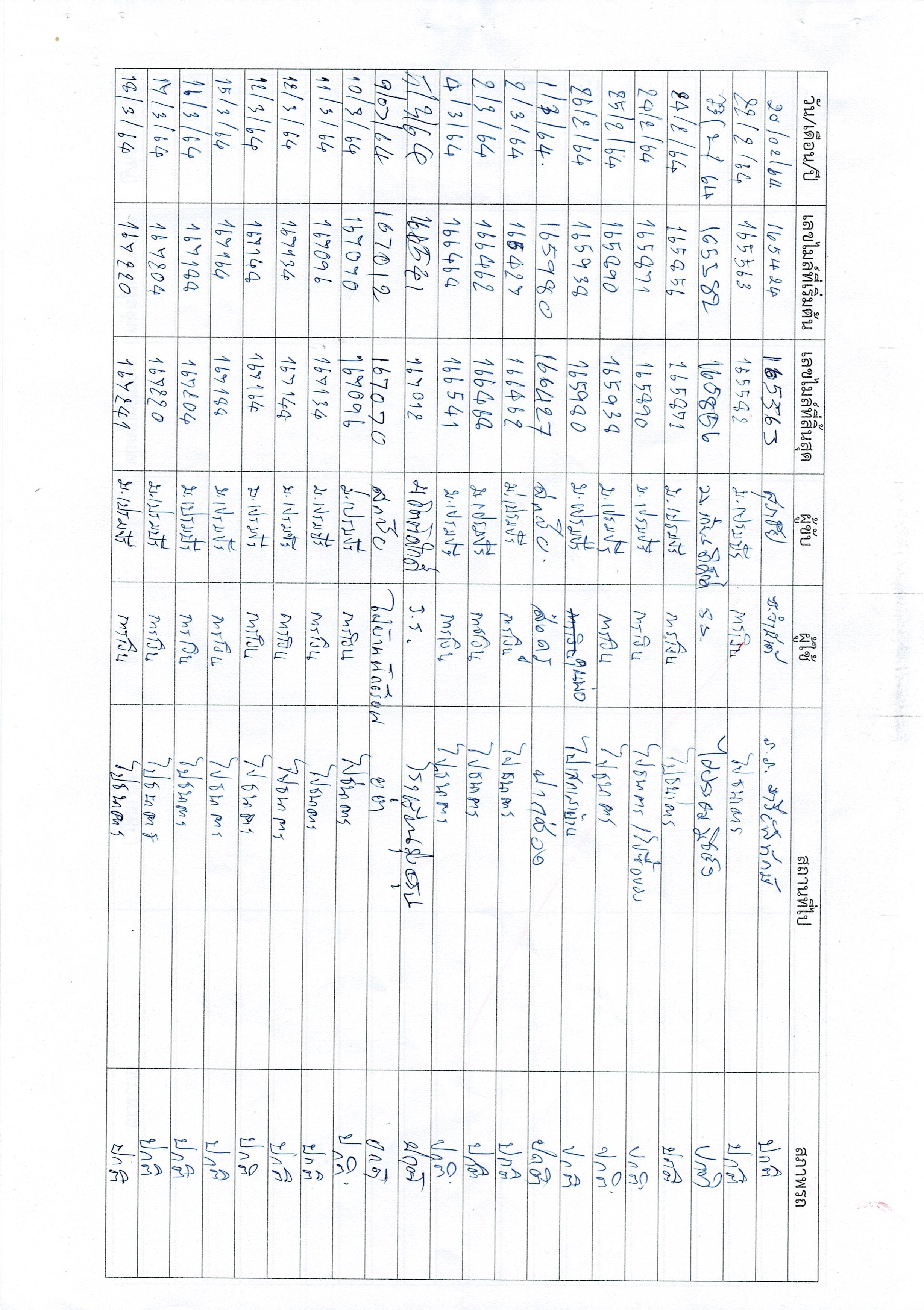 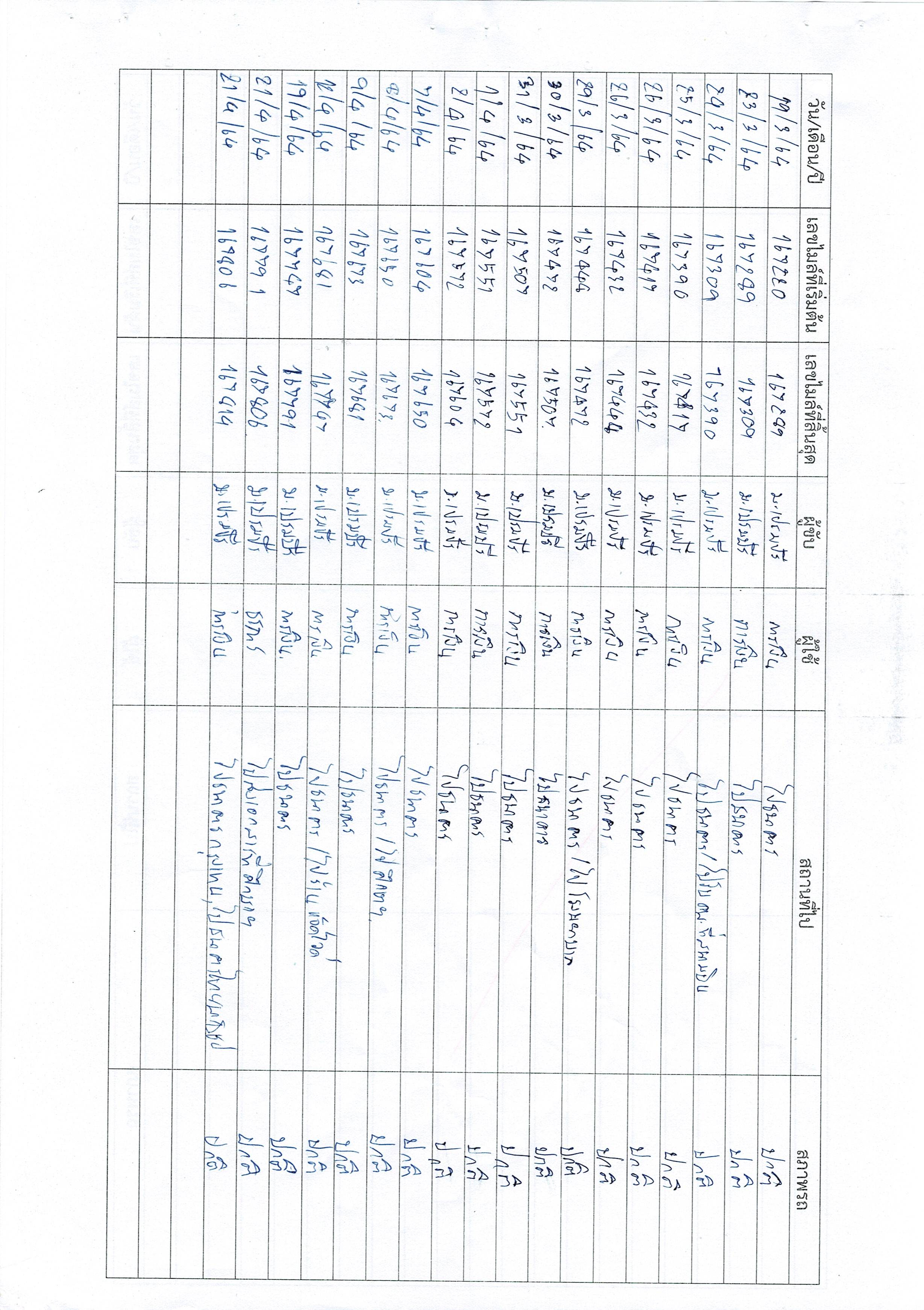 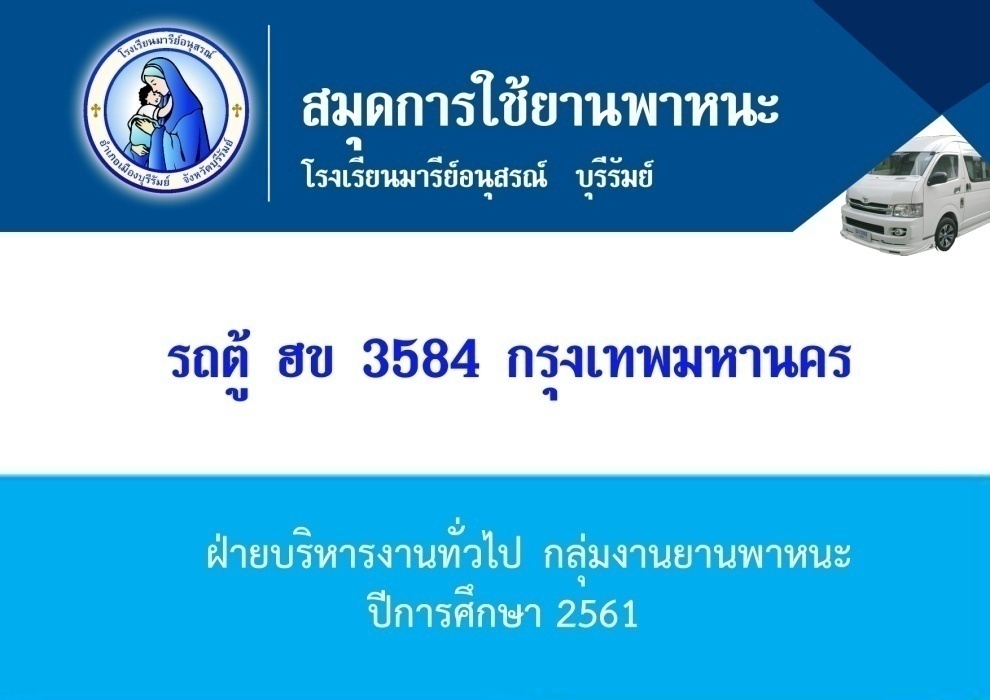 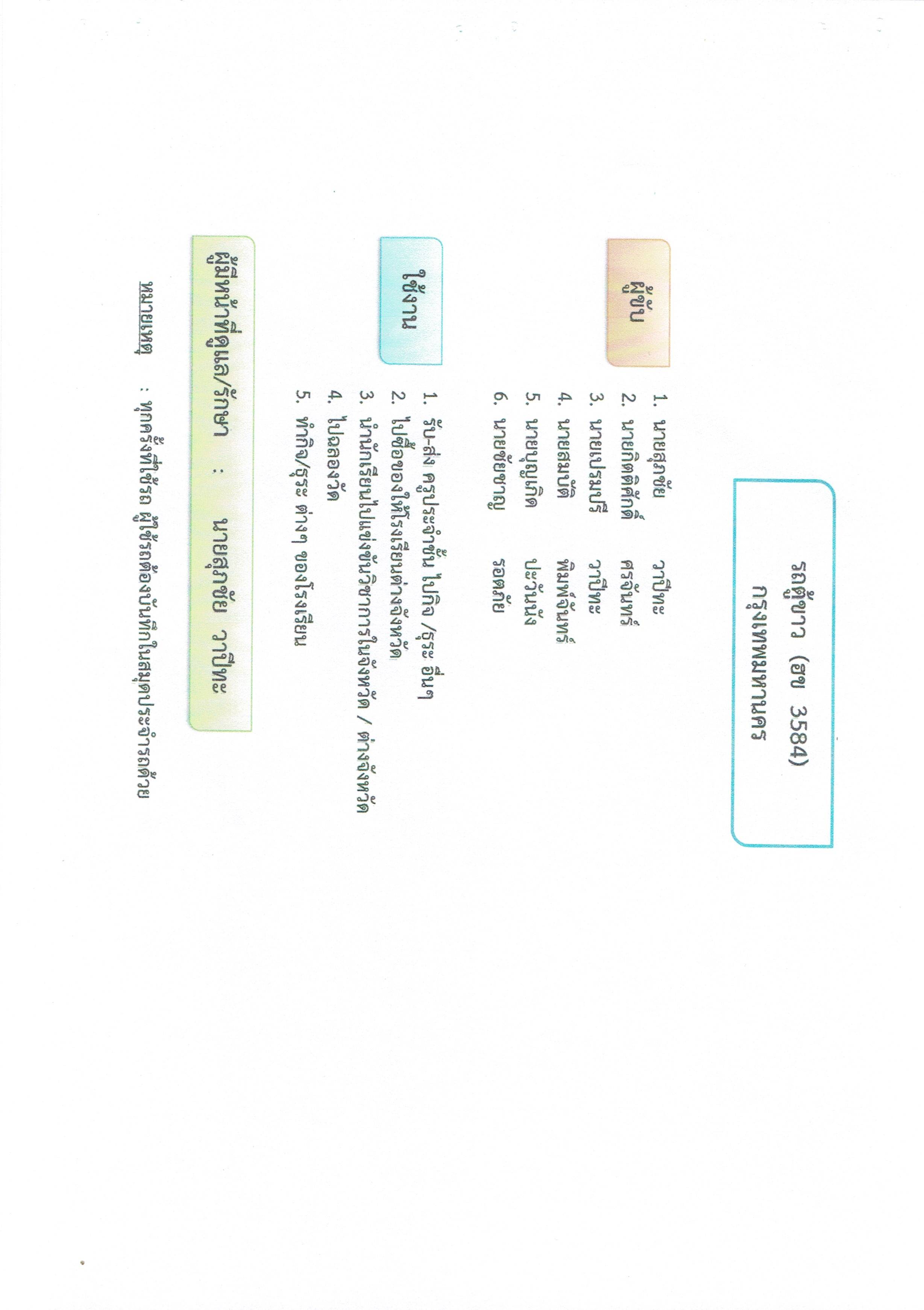 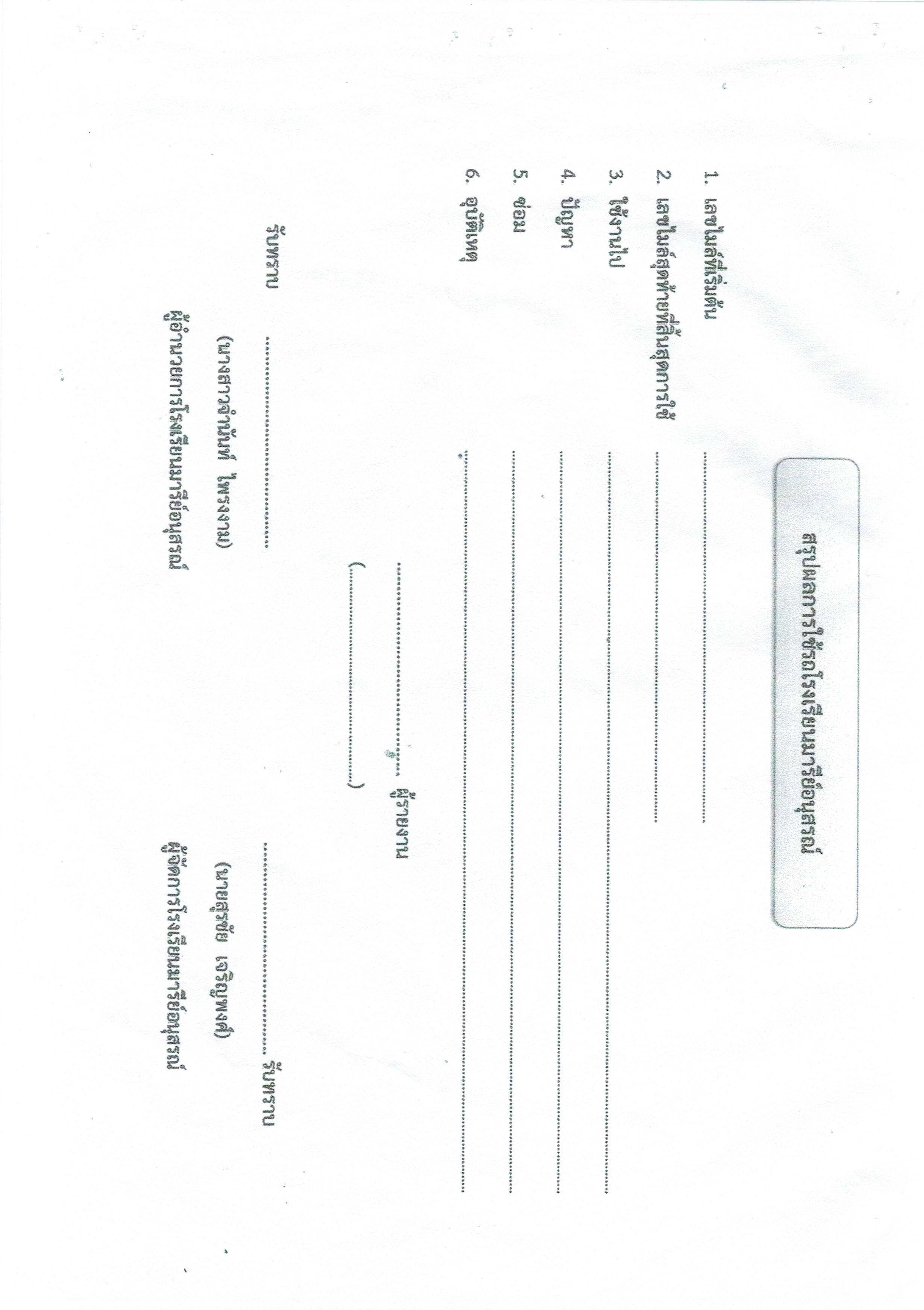 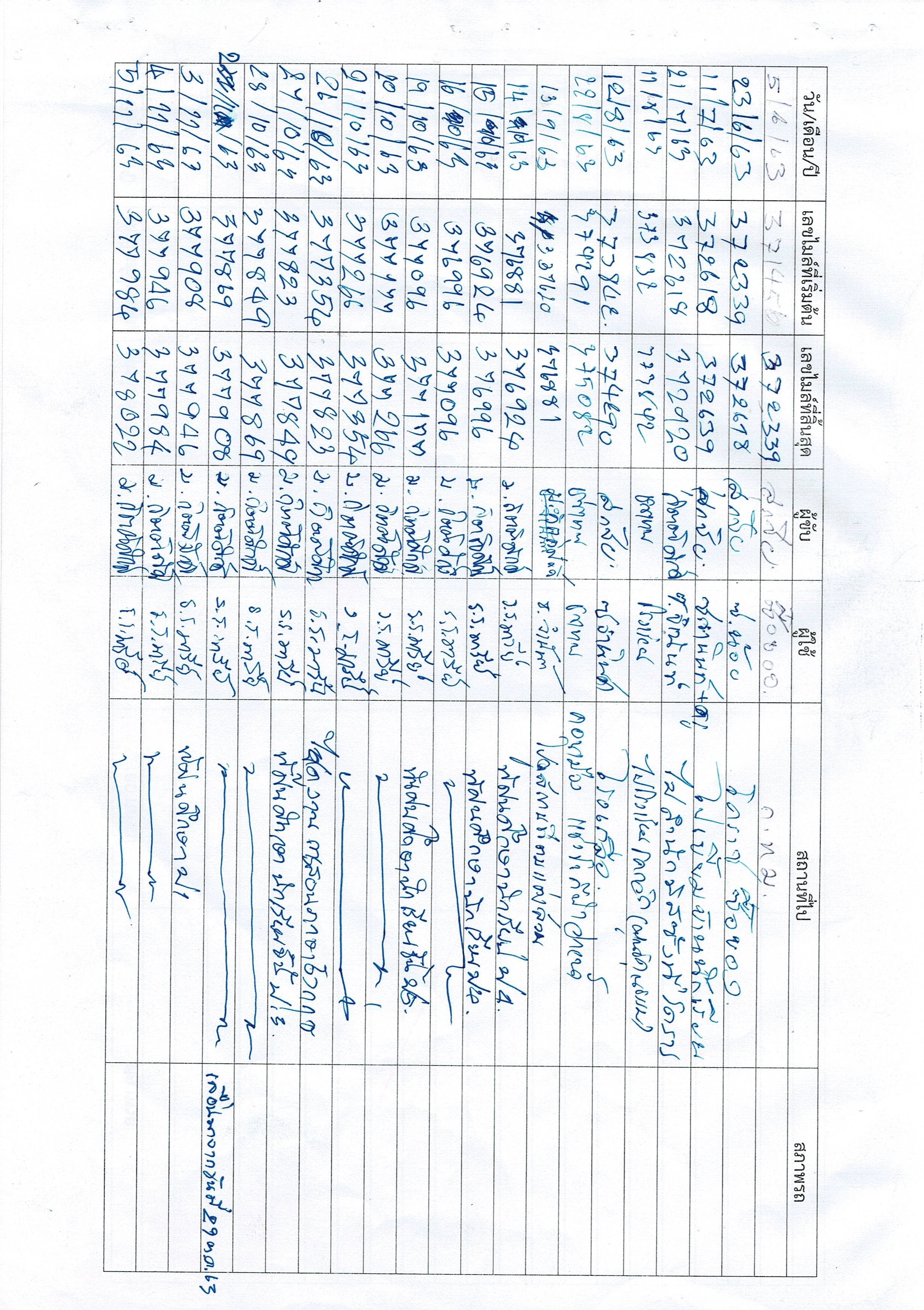 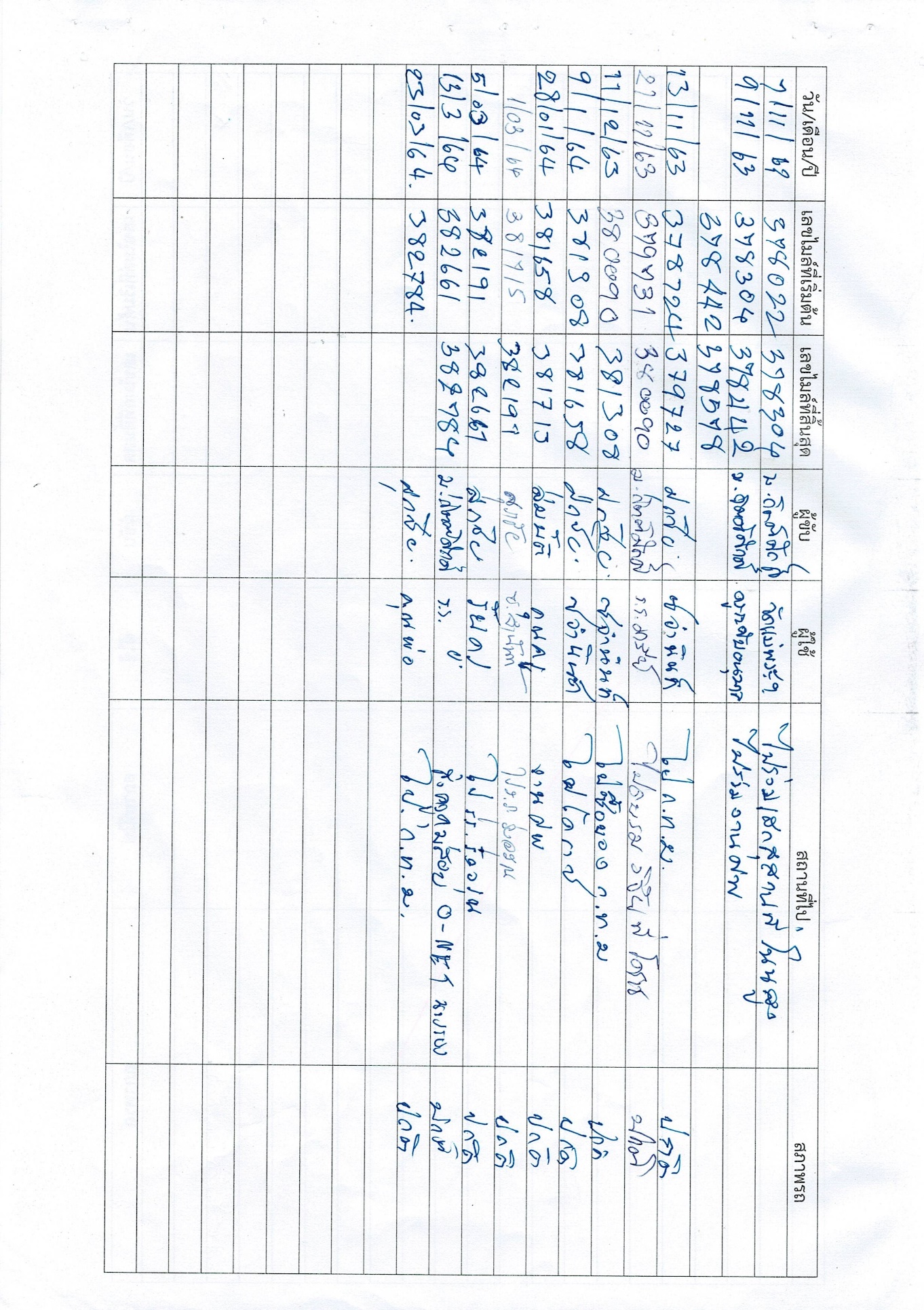 ที่ตามตัวชี้วัดความสำเร็จแผนงาน/ โครงการ /กิจกรรมสรุปผลการดำเนินงานตามตัวชี้วัดความสำเร็จโดยสังเขปสภาพความสำเร็จสภาพความสำเร็จที่ตามตัวชี้วัดความสำเร็จแผนงาน/ โครงการ /กิจกรรมสรุปผลการดำเนินงานตามตัวชี้วัดความสำเร็จโดยสังเขปบรรลุไม่บรรลุ1.ร้อยละ  90  ของนักเรียนและบุคลากรได้รับบริการยานพาหนะด้วยความสะดวกปลอดภัย- จากการจัดกิจกรรมต่อทะเบียนและภาษีรถยนต์  ปีการศึกษา  2563  นักเรียน  ครู และบุคลากรโรงเรียนมารีย์อนุสรณ์ได้รับความสะดวกปลอดภัยด้านการใช้ยานพาหนะร้อยละ  92.92ข้อรายการค่าเฉลี่ยร้อยละแปลผล1.ด้านบุคลากรด้านบุคลากรด้านบุคลากรด้านบุคลากร1. พนักงานขับรถมีความชำนาญ4.5790.12มากที่สุด2. พนักงานขับรถมีความพร้อมเมื่อต้องเดินทาง4.3788.58มาก3. พนักงานขับขี่ด้วยความปลอดภัยไม่หวาดเสียว4.5694.61มากที่สุด4. พนักงานขับรถมีเพียงพอ4.4391.48มากที่สุด5. ความพึงพอใจในด้านบริการโดยรวม3.9592.66มาก2.ด้านยานพาหนะด้านยานพาหนะด้านยานพาหนะด้านยานพาหนะ6. ยานพาหนะมีการตรวจเช็คอยู่เสมอ4.5195.35มากที่สุด7. ยานพาหนะทุกคันมีการจดทะเบียน ต่อภาษี และพรบ.4.6798.62มาก8. ยานพาหนะที่ใช้เหมาะสมกับงาน4.2190.11มากที่สุด9. ยานพาหนะทุกคคันมีสมุดจดบันทึกการใช้งาน4.4292.22มากที่สุด10. ยานพาหนะทุกคันมีโรงจอดรถที่เหมาะสม4.6195.54มากเฉลี่ย4.4392.92มากที่สุดวัตถุประสงค์/เป้าหมายกิจกรรม/ขั้นตอนการดำเนินงานระยะเวลาดำเนินงาน(วัน/เดือน/ปี)วัตถุประสงค์	1. เพื่อให้บริการยานพาหนะของโรงเรียนแก่นักเรียน  และบุคลากร	2. เพื่อจัดจ้างยานพาหนะแก่บุคลากรและนักเรียนในโรงเรียน	3. เพื่อดำเนินการเรื่องเอกสารของยานพาหนะของโรงเรียน	4. เพื่อสำรวจความพึงพอใจของผู้ใช้บริการเป้าหมายเชิงปริมาณ	1.นักเรียนในโรงเรียนมารีย์อนุสรณ์  จำนวน..............คน	2. บุคลากรในโรงเรียนมารีย์อนุสรณ์จำนวน..............คนเป้าหมายเชิงคุณภาพ	1. นักเรียนและบุคลากรโรงเรียนมารีย์อนุสรณ์ได้รับบริการยานพาหนะด้วยความสะดวกปลอดภัย	2. นักเรียนและบุคลากรในโรงเรียนมียานพาหนะพร้อมใช้ตัวชี้วัดความสำเร็จ	- ร้อยละ  90  ของนักเรียนและบุคลากรได้รับบริการยานพาหนะด้วยความสะดวกปลอดภัยเครื่องมือการติดตาม/ประเมินผล	1. สรุปสถิติการขอใช้บริการยานพาหนะ แต่ละสัปดาห์/ภาคเรียน/ปีการศึกษา	2. สรุปรายงานผลการใช้บริการยานพาหนะ	3. สรุปรายการการต่อภาษี ทะเบียน ประกัน ยานพาหนะของโรงเรียน1. ขั้นวางแผน(P : PLAN)	1.1 เตรียมแต่งตั้งกรรมการผู้รับผิดชอบงาน	1.2 เตรียมยานพาหนะและคนขับให้พร้อมตามที่ผู้ใช้บริการร้องขอ	1.3 เตรียมประสานงานในการจัดจ้างยานพาหนะให้แก่ผู้ใช้บริการ	1.4 เตรียมสำรวจเรื่องเอกสารต่างๆ การต่อภาษี ทะเบียน ประกัน ยานพาหนะของโรงเรียน	1.5 เตรียมแบบสำรวจความพึงพอใจของผู้ใช้บริการ2. ขั้นดำเนินการ (ภาระงานประจำ/ภาระงานร่วม/โครงการ(D : DO)	2.1 จัดทำคำสั่งแต่งตั้งผู้รับผิดชอบงาน	2.2 จัดทำแบบบันทึกขอใช้บริการ ให้กับผู้ใช้บริการไว้ใช้กรอกข้อมูลในการขอใช้	2.3 จัดทำตารางการขอใช้บริการยานพาหนะของโรงเรียน ตามแบบบันทึกที่มีการร้องขอ	2.4 จัดซื้อจัดจ้างยานพาหนะให้แก่ผู้ใช้บริการ	2.5 ให้บริการแก่ผู้ใช้บริการยานพาหนะ	2.6 เบิกค่าใช้จ่ายในการดำเนินการต่อภาษี ทะเบียน ประกัน ยานพาหนะของโรงเรียนส่งต่อให้ฝ่ายธุรการ – การเงินดำเนินการต่อไป	2.7 จัดทำแบบประเมินความพึงพอใจในการใช้ยานพาหนะของนักเรียน/บุคลากรในโรงเรียน3. ขั้นตรวจสอบ/ติดตาม/ประเมินผล(C : CHECK)	3.1ตรวจสอบบันทึกสถิติการขอใช้บริการยานพาหนะ แต่ละสัปดาห์/ภาคเรียน/ปีการศึกษา	3.2 สำรวจเรื่องเอกสารต่างๆ การต่อภาษี ทะเบียน ประกัน ยานพาหนะของโรงเรียน 4. ขั้นสรุป/รายงาน/ปรับปรุง/พัฒนา( A : ACT)	4.1 สรุปสถิติการขอใช้บริการยานพาหนะ แต่ละสัปดาห์/ภาคเรียน/ปีการศึกษา	4.2 สรุปรายงานผลการใช้บริการยานพาหนะ	4.3 สรุปรายการการต่อภาษี ทะเบียน ประกัน ยานพาหนะของโรงเรียน	4.4 สรุปและรายงานผลความพึงพอใจในการใช้ยานพาหนะของนักเรียน/บุคลากรในโรงเรียน	4.5 สรุปการใช้ยานพาหนะส่งหัวหน้าฝ่ายบริหารงานทั่วไป ประสานส่งต่องานเทคโนโลยี	4.6 รายงานผลต่อหัวหน้าฝ่ายเพื่อรายงานต่อผู้แทนผู้รับใบอนุญาต ผู้อำนวยการ ผู้จัดการและข้อมูลส่งต่องานเทคโนโลยีและสารสนเทศ ฝ่ายพัฒนาคุณภาพการศึกษาและบุคลากร20 เม.ย. 635 พ.ค. 635 พ.ค. 637 พ.ค. 6325 ก.ย.63 และ 20 มี.ค.6420 เม.ย. 63      5 พ.ค.  635 พ.ค.  635พ.ค.63 - 20มี.ค.6414 พ.ค. 635 พ.ค.63 - 20 มี.ค.6425 ต.ค.63 และ 25 มี.ค.645 พ.ค.63 - 20 มี.ค.642 ก.พ. 6425  ต.ค. 63 เทอม 1 25  มี.ค. 64 เทอม 226  ต.ค. 63 เทอม 1 26  มี.ค. 64 เทอม 226  ต.ค. 63 เทอม 1 26  มี.ค.  4 เทอม 230  ต.ค. 62 เทอม 1 31  มี.ค. 64 เทอม 2ลำดับรายการขั้นกำหนดมาตรฐาน/คุณลักษณะเฉพาะคุณภาพราคาต่อหน่วยราคาต่อหน่วยจำนวนหน่วยจำนวนเงินจำนวนเงินหมายเหตุลำดับรายการขั้นกำหนดมาตรฐาน/คุณลักษณะเฉพาะคุณภาพราคาต่อหน่วยราคาต่อหน่วยจำนวนหน่วยจำนวนเงินจำนวนเงินหมายเหตุลำดับรายการขั้นกำหนดมาตรฐาน/คุณลักษณะเฉพาะคุณภาพบาทสต.จำนวนหน่วยบาทสต.หมายเหตุ1กระดาษ A41201 รีม1202กระดาษโฟโต้  A42001 รีม2003ภาษีรถยนต์5,000-735,0004ภาษีรถยนต์หกล้อ61,800161,8005พรบ.รถยนต์1,000-77,0006ประกันภัยรถยนต์ (ชั้น 1)รถตู้40,000-280,0007ประกันภัยรถยนต์ (ชั้น 1)รถยนต์20,000-5100,0008ประกันภัย (ชั้น1)รถยนต์หกล้อรถหกล้อ40,000140,0009น้ำมันรถยนต์48,000-7336,00010ซ่อมบำรุงอื่นๆรถยนต์15,000-7105,00011ค่าดำเนินการ1,000รวมประมาณการค่าใช้จ่าย (เจ็ดแสนหกหมื่นหกพันหนึ่งร้อยยี่สิบบาทถ้วน)                            รวมประมาณการค่าใช้จ่าย (เจ็ดแสนหกหมื่นหกพันหนึ่งร้อยยี่สิบบาทถ้วน)                            รวมประมาณการค่าใช้จ่าย (เจ็ดแสนหกหมื่นหกพันหนึ่งร้อยยี่สิบบาทถ้วน)                            รวมประมาณการค่าใช้จ่าย (เจ็ดแสนหกหมื่นหกพันหนึ่งร้อยยี่สิบบาทถ้วน)                            รวมประมาณการค่าใช้จ่าย (เจ็ดแสนหกหมื่นหกพันหนึ่งร้อยยี่สิบบาทถ้วน)                            รวมประมาณการค่าใช้จ่าย (เจ็ดแสนหกหมื่นหกพันหนึ่งร้อยยี่สิบบาทถ้วน)                            766,120วันเดือนปีรายการ จำนวนเงิน เลขที่3/2/2563ค่าน้ำมันรถมาสด้า รถขนขยะ บจ 2756               500.00 C03/00073/4/2563ค่าน้ำมันรถมาสด้า รถขนขยะ บจ 2756               500.00 C03/00253/6/2563ค่าน้ำมันรถแวน อีซูซุ กต 2082               800.00 C03/00363/10/2563ค่าน้ำมันรถวีโก้ บม 5660           1,000.00 C03/00583/11/2563ค่าน้ำมันรถแวน อีซูซุ กต 2082               850.00 C03/00653/13/2563ค่าน้ำมันรถมาสด้า รถขนขยะ บจ 2756               500.00 C03/00813/14/2563ค่าน้ำมันรถหกล้อ ฮีโน่ 40-2040            1,230.00 C03/00863/17/2563ค่าน้ำมันรถตัดหญ้า               500.00 C03/01023/18/2563ค่าน้ำมันรถมาสด้า รถขนขยะ บจ 2756               500.00 C03/01063/24/2563ค่าน้ำมันรถมาสด้า รถขนขยะ บจ 2756               500.00 C03/01413/25/2563ค่าน้ำมันรถวีโก้ บม 5660           1,000.00 C03/01443/27/2563ค่าน้ำมันรถไถนา แทร็กเตอร์ KUBOTA ตฉ 4008               900.00 C03/01614/3/2563ค่าน้ำมันรถวีโก้ บม 5660           1,000.00 C04/00124/7/2563ค่าน้ำมันรถมาสด้า รถขนขยะ บจ 2756               500.00 C04/00254/8/2563ค่าน้ำมันรถตัดหญ้า               422.00 C04/00284/16/2563ค่าน้ำมันรถ งานซ่อมบำรุง               500.00 C04/00454/20/2563ค่าน้ำมันรถวีโก้ บม 5660               500.00 C04/00574/20/2563ค่าน้ำมันรถแวน อีซูซุ กต 2082               600.00 C04/00584/20/2563ค่าน้ำมันรถซาเล้ง               100.00 C04/00604/21/2563ค่าน้ำมันรถมาสด้า รถขนขยะ บจ 2756               500.00 C04/00624/22/2563ค่าน้ำมันรถวีโก้ บม 5660               840.00 C04/00654/30/2563ค่าน้ำมันรถแม็คโคร           3,500.00 C04/01005/7/2563ค่าน้ำมันรถมาสด้า รถขนขยะ บจ 2756               500.00 C05/00125/20/2563ค่าน้ำมันรถตู้ ฮข 3584           1,000.00 C05/00685/21/2563ค่าน้ำมันรถตัดหญ้า               375.00 C05/00715/21/2563ค่าน้ำมันเครื่อง 4T เครื่องตัดหญ้า               125.00 C05/00715/21/2563ค่าน้ำมันรถวีโก้ บม 5660           1,000.00 C05/00725/22/2563ค่าน้ำมันรถวีโก้ดำ 4 ประตู กร 8314 นม           1,000.00 C05/00825/28/2563ค่าน้ำมันรถมาสด้า รถขนขยะ บจ 2756               500.00 C05/01085/29/2563ค่าน้ำมันรถตู้ ฮข 3584           1,990.00 C05/01186/11/2563ค่าน้ำมันรถวีโก้ดำ 4 ประตู กร 8314 นม           1,645.00 C06/00526/11/2563ค่าน้ำมันรถตู้ ฮข 3584           1,280.00 C06/00596/18/2563ค่าน้ำมันรถซ่อมบำรุง               500.00 C06/00976/18/2563ค่าน้ำมันรถตัดหญ้า               500.00 C06/01006/22/2563ค่าน้ำมันรถวีโก้ดำ 4 ประตู กร 8314 นม           1,000.00 C06/01196/25/2563ค่าน้ำมันรถซาเล้ง               200.00 C06/01336/26/2563ค่าน้ำมันรถวีโก้ บม 5660           1,000.00 C06/01436/30/2563ค่าน้ำมันรถมาสด้า รถขนขยะ บจ 2756               500.00 C06/01787/1/2563ค่าน้ำมันรถโตโยต้า วีโก้ 4 ประตู สีดำ กร 8314           1,570.00 C07/00077/9/2563ค่าน้ำมันรถมาสด้า รถขนขยะ บจ 2756               500.00 C07/00497/11/2563ค่าน้ำมันรถมาสด้า รถขนขยะ บจ 2756           1,000.00 C07/00587/14/2563ค่าน้ำมันรถตัดหญ้า               500.00 C07/00797/15/2563ค่าน้ำมันรถมาสด้า รถขนขยะ บจ 2756               500.00 C07/00897/15/2563ค่าน้ำมันรถแวน อีซูซุ กต 2082               500.00 C07/00957/21/2563ค่าน้ำมันรถโตโยต้า วีโก้ 4 ประตู สีดำ กร 8314           1,000.00 C07/01237/21/2563ค่าน้ำมันรถตู้ ฮข 3584           1,100.00 C07/01247/22/2563ค่าน้ำมันรถมาสด้า รถขนขยะ บจ 2756               500.00 C07/01267/22/2563ค่าน้ำมันรถมาสด้า รถขนขยะ บจ 2756               500.00 C07/01287/24/2563ค่าน้ำมันรถไถนา แทร็กเตอร์ KUBOTA ตฉ 4008           1,200.00 C07/01577/24/2563ค่าน้ำมันรถวีโก้ บม 5660           1,470.00 C07/01577/24/2563ค่าน้ำมันรถแวน อีซูซุ กต 2082           1,000.00 C07/01587/25/2563ค่าน้ำมันรถตัดหญ้า               170.00 C07/01627/29/2563ค่าน้ำมันรถยนต์           1,700.00 C07/01737/30/2563ค่าน้ำมันรถตู้ นง 2122 นม           1,200.00 C07/01757/31/2563ค่าน้ำมันรถตัดหญ้า               500.00 C07/01877/31/2563ค่าน้ำมันรถมาสด้า รถขนขยะ บจ 2756               500.00 C07/01888/3/2563ค่าน้ำมันรถหกล้อ ฮีโน่ 40-2040            1,000.00 C08/00118/5/2563ค่าน้ำมันรถตัดหญ้า               500.00 C08/00208/5/2563ค่าน้ำมันรถโตโยต้า วีโก้ 4 ประตู สีดำ กร 8314           1,000.00 C08/00298/6/2563ค่าน้ำมันรถงานซ่อมบำรุง บน 6823               500.00 C08/0338/7/2563ค่าน้ำมันรถโตโยต้า วีโก้ 4 ประตู สีดำ กร 8314           1,000.00 C08/0388/7/2563ค่าน้ำมันรถมาสด้า รถขนขยะ บจ 2756               500.00 C08/0418/10/2563ค่าน้ำมันรถตู้ ฮข 3584           1,400.00 C08/0528/18/2563ค่าน้ำมันรถวีโก้ บม 5660           1,000.00 C08/0958/19/2563ค่าน้ำมันรถโตโยต้า วีโก้ 4 ประตู สีดำ กร 8314           1,000.00 C08/01038/21/2563ค่าน้ำมันรถตัดหญ้า               500.00 C08/1228/26/2563ค่าน้ำมันรถมาสด้า รถขนขยะ บจ 2756               500.00 C08/1478/28/2563ค่าน้ำมันรถมาสด้า รถขนขยะ บจ 2756               500.00 C08/1689/3/2563ค่าน้ำมันรถหกล้อ ฮีโน่ 40-2040            1,000.00 C09/0209/3/2563ค่าน้ำมันรถตัดหญ้า               120.00 C09/0209/9/2563ค่าน้ำมันรถโตโยต้า วีโก้ 4 ประตู สีดำ กร 8314           1,000.00 C09/0439/15/2563ค่าน้ำมันรถมาสด้า รถขนขยะ บจ 2756               500.00 C09/0739/10/2563ค่าน้ำมันรถแม็คโคร           4,679.00 C09/0579/14/2563ค่าน้ำมันรถตัดหญ้า               500.00 C09/0719/16/2563ค่าน้ำมันรถโตโยต้า วีโก้ 4 ประตู สีดำ กร 8314           1,000.00 C09/0819/17/2563ค่าน้ำมันรถวีโก้ บม 5660           1,000.00 C09/0879/17/2563ค่าน้ำมันรถงานซ่อมบำรุง บร 6823               500.00 C09/0909/17/2563ค่าน้ำมันรถบัสเหลือง 40-0003           2,300.00 C09/0929/17/2563ค่าน้ำมันรถหกล้อ ฮีโน่ 40-2040            1,200.00 C09/092รายการคุมรายจ่าย ปีการศึกษา 2563รายการคุมรายจ่าย ปีการศึกษา 2563รายการคุมรายจ่าย ปีการศึกษา 2563รายการคุมรายจ่าย ปีการศึกษา 2563รายจ่ายเกี่ยวกับรถยนต์ ประกันภัยรถยนต์รายจ่ายเกี่ยวกับรถยนต์ ประกันภัยรถยนต์รายจ่ายเกี่ยวกับรถยนต์ ประกันภัยรถยนต์รายจ่ายเกี่ยวกับรถยนต์ ประกันภัยรถยนต์วันเดือนปีรายการ จำนวนเงิน วันเดือนปีรายการ จำนวนเงิน 5/13/2563ค่าเบี้ยประกันภัยรถหกล้อ ชั้น 1          58,483.00 C05/00366/22/2563ค่าเบี้ยประกันภัยรถยนต์ กต 2082 นม           6,600.00 C06/01176/22/2563ค่าเบี้ยประกันภัยรถยนต์ กร 8314 นม         12,972.00 C06/01177/20/2563ค่าเบี้ยประกันภัยรถยนต์ ขว 5217 นม ชั้น 1         19,000.00 C07/01148/26/2563ค่าเบี้ยประกันภัยรถยนต์ ฮข 3584 กทม           7,088.00 C08/014412/9/2563ค่าเบี้ยประกันภัยรถยนต์ ชั้น 1 กก 9991 นม         18,815.00 C12/0791/13/2564ค่าเบี้ยประกันภัยรถยนต์ บม 5660           7,700.00 C01/0473/8/2564ค่าเบี้ยประกันภัยรถยนต์ นง 2122 นม         17,740.00 C03/0373/16/2564ค่าต่อประกันภัยรถยนต์ นง 2122 นม           1,147.00 C03/0793/16/2564ค่าต่อภาษีรถยนต์ นง 2122 นม           1,969.00 C03/079วันเดือนปีรายการ จำนวนเงิน เลขที่3/2/2563ค่าเปลี่ยนถ่ายน้ำมันรถ (9994)           2,630.00 C03/00033/5/2563ค่าตรวจสภาพรถตู้ นง.2122               500.00 C03/00283/11/2563ค่าแบตเตอรี่รถยนต์ โตโยต้า 4 ประตู สีดำ กร 8314           3,200.00 C03/00663/25/2563ค่าซ่อมบำรุงยานพาหนะ           2,500.00 C03/01444/6/2563ค่าซ่อมไฟท้ายรถยนต์นิสสัน สวนยาง 7ท-4648 กทม.           2,180.00 C04/00154/7/2563ค่าซ่อมแตรรถตู้ ฮข. 3584               500.00 C04/00184/9/2563ค่าเปลี่ยนถ่ายน้ำมันเครื่อง 7 ท 4648 กทม.           1,884.00 C04/00316/4/2563ค่าล้างอัดฉีด รถตู้ ฮข. 3584               240.00 C06/00146/4/2563ค่ากาวสองหน้าติดกันสาดรถตู้                 60.00 C06/00196/5/2563ค่างานยานพาหนะ ซ่อมรถ ขว 5217 นม           4,515.00 C06/00306/5/2563ค่าล้างอัดฉีด ขว 5217 นม               400.00 C06/00306/11/2563ค่าดำเนินการเปลี่ยนป้ายทะเบียน วีโก้ดำ กร 8314 นม               205.00 C06/00526/13/2563ค่าเปลี่ยนยางรถยนต์ ขว 5217 นม         26,800.00 C06/00716/18/2563ค่าเปลี่ยนสวิชรถยนต์ กต 2082               400.00 C06/00966/27/2563ค่าซ่อมรถยนต์ วีโก้ บม 5660 บร.           2,013.00 C06/01517/1/2563ค่าล้างรถยนต์ โตโยต้า วีโก้ 4 ประตู สีดำ กร 8314               200.00 C07/00077/21/2563ค่าล้างรถยนต์ โตโยต้า วีโก้ 4 ประตู สีดำ กร 8314               180.00 C07/01237/30/2563ค่าน้ำยาเคลือบแวกซ์สีรถยนต์               199.00 C07/01818/7/2563ค่าซ่อมรถยนต์ ขว 5217 นม           9,630.00 C08/00378/10/2563ค่าเปลี่ยนฟิล์มรถยนต์  TOYOTA กร 8314 นม           4,500.00 C08/0478/10/2563ค่าเปลี่ยนยางรถยนต์ CAMRY กก 9991 นม         18,000.00 C08/0488/13/2563ค่าเปลี่ยนถ่ายน้ำมันเครื่อง รถตู้ 2 คัน           4,200.00 C08/0688/15/2563ค่าแผ่น STL รองพื้นรถซาเล้ง           1,800.00 C08/0838/20/2563ค่าฝาถังน้ำมันรถไถนา                 85.00 C08/1148/21/2563ค่าล้อยางรถเข็น               598.00 C08/1168/26/2563ค่าล้างรถยนต์ โตโยต้า วีโก้ 4 ประตู สีดำ กร 8314               150.00 C08/1499/15/2563ค่าซ่อมรถยนต์ CAMRY กก 9991 นม               535.00 C09/0719/14/2563ค่าล้างรถยนต์  CAMRY กก 9991 นม               250.00 C09/0709/14/2563ค่าติดฟิล์มรถยนต์   CAMRY กก 9991 นม           5,200.00 C09/0789/23/2563ค่าซ่อมบำรุงยานพาหนะ ทะเบียน ขว 5217 นม               400.00 C09/1299/25/2563ค่าซ่อมบำรุงยานพาหนะ ทะเบียน กร 8314 นม           7,180.00 C09/1529/28/2563ค่าซ่อมบำรุงรถยนต์ ญช 9994 กทม         18,950.00 C09/16010/19/2563ค่าซ่อมรถตู้ฝ่ายการศึกษา ทะเบียน นง 2122 นม           5,100.00 C10/09210/19/2563ค่าซ่อมรถซาเล้ง               600.00 C10/09210/26/2563ค่าล้างอัดฉีดรถตู้ ฮข 3584 กทม.               240.00 C10/13710/26/2563ค่าล้างอัดฉีดรถตู้ นง 2122 นม.               250.00 C10/13710/26/2563ค่าซ่อมรถวีโก้  กร 8314 นม.               400.00 C10/13811/2/2563ค่าล้างอัดฉีดรถตู้ นง 2122 นม.               240.00 C11/00411/4/2563ค่าแผ่นยางรองพื้นรถตู้ฝ่าย ทะเบียน นง 2122 นม               990.00 C11/02711/6/2563ค่าน้ำมันเครื่องรถยนต์           1,080.00 C11/03911/6/2563ค่าเปลี่ยนถ่ายน้ำมันเครื่องรถแวน กต 2082 นม           2,090.00 C11/04011/10/2563ค่าล้างอัดฉีดรถวีโก้ดำ กร 8314 นครราชสีมา               180.00 C11/06111/11/2563ค่าล้างอัดฉีดรถ ทะเบียน ขว 5217 นม               180.00 C11/06811/23/2563ค่างานซ่อมบำรุงรถแวน กต 2082 นม         10,960.00 C11/11312/4/2563ค่าซ่อมบำรุงรถยนต์ บม 5660 บร           1,752.00 C12/03612/5/2563ค่าล้างอัดฉีดรถตู้ นง 2122 นม.               240.00 C12/04712/28/2563ค่าซ่อมรถและซื้อพัดลมใหม่รถฮีโน่           2,900.00 C12/1621/7/2564ค่าซ่อมระบบไฟและพัดลมเพดานรถบัสเหลือง           5,850.00 C01/0171/12/2564ค่าเปลี่ยนยางรถตู้ ฮข 3584 กทม.         14,600.00 C01/0431/19/2564ค่าเปลี่ยนถ่ายน้ำมันเครื่องรถ บม 5660 บร           2,925.00 C01/0721/27/2564ค่าซ่อมบำรุงรถยนต์  ทะเบียน บม 6823 บร           3,510.00 C01/1052/1/2564ค่าซ่อมลูกปืนล้อหลังรถยนต์  บม 6823 บร           3,200.00 C02/0052/5/2564ค่าล้างรถวีโก้ กร 8314 นม               150.00 C02/0322/11/2564ค่าล้างอัดฉีดรถยนต์  บม 5660 บร               180.00 C02/0652/11/2564ค่าซ่อมบำรุงยานพาหนะ ทะเบียน ขว 5217 นม           7,329.00 C02/0732/22/2564ค่าซ่อมเครื่องเล่นแผ่น CD รถยนต์ ทะเบียน ขว 5217 นม               268.00 C02/1012/23/2564ค่าเปลี่ยนถ่านกุญแจรีโมท  รถยนต์  ทะเบียน ขว 5217 นม               374.00 C02/1083/17/2564ค่าเปลี่ยนถ่ายน้ำมันเครื่อง นง2122นม           4,000.00 C03/085รายการคุมรายจ่าย ปีการศึกษา 2563รายการคุมรายจ่าย ปีการศึกษา 2563รายการคุมรายจ่าย ปีการศึกษา 2563รายการคุมรายจ่าย ปีการศึกษา 2563รายจ่ายเกี่ยวกับรถยนต์ ภาษี พรบ.รายจ่ายเกี่ยวกับรถยนต์ ภาษี พรบ.รายจ่ายเกี่ยวกับรถยนต์ ภาษี พรบ.รายจ่ายเกี่ยวกับรถยนต์ ภาษี พรบ.วันเดือนปีรายการ จำนวนเงิน วันเดือนปีรายการ จำนวนเงิน 3/30/2563ค่าต่อทะเบียน พรบ. รถหกล้อ HINO 40-2040           5,997.00 C03/01693/30/2563ค่าต่ออายุใบประกอบการรถขนส่ง              500.00 C03/01694/1/2563ค่าต่อทะเบียน พรบ. รถบัส ISUZU 40-0003         16,608.00 C04/00024/6/2563ค่าต่อทะเบียน พรบ. รถนิสสัน สวนยาง 7ท-4648           3,070.00 C04/00156/11/2563ค่าต่อทะเบียน พรบ. รถวีโก้ บม 5660           2,020.00 C06/00506/18/2563ค่าต่อทะเบียน พรบ. รถแวน กต 2082           7,746.00 C06/00968/10/2563ค่าต่อทะเบียน พรบ. ภาษี รถยนต์ ขว 5217            5,019.00 C08/0549/21/2563ค่าต่อทะเบียน พรบ. ภาษี รถยนต์ ฮข 3584 กทม.           3,382.00 C09/1109/21/2563ค่าต่อทะเบียน พรบ. ภาษี รถยนต์ ตฉ 4008 บร.              978.00 C09/11010/5/2563ค่าต่อทะเบียน พรบ. ภาษี รถยนต์ กร 8314 นม.           7,678.00 C10/02310/7/2563ค่าต่อทะเบียน พรบ.ภาษี รถยนต์ บม 6823 บร.           2,220.00 C10/03612/9/2563ค่าต่อทะเบียน พรบ.ภาษี รถยนต์ กก 9991 นม           3,161.00 C12/0793/29/2564ค่าต่อทะเบียน พรบ. รถยนต์  HINO           2,800.00 C03/01693/29/2564ค่าต่อภาษีรถหกล้อ HINO           3,335.00 วัน-เดือน/ปีเลขไมล์ที่เริ่มต้นเลขไมล์ที่สิ้นสุดผู้ขับผู้ใช้สถานที่ไปสภาพรถ8  ก.ค.  63111183111193แกะซ.นงลักษณ์ไปแม็คโคร12  ก.ค.  63111203111236สุภชัยนักเรียนไปหาหมอไปโรงพยาบาล14  ก.ค.  63111236111254สุภชัยซ.น้อยไปแม็คโครปกติ21 / 7 / 63111254111327สุภชัยซ.น้อยไปแม็คโครปกติ21 / 7 / 63111327111333สุภชัยนักเรียนไปโรงพยาบาลปกติ24 / 7 / 63111333111469สุภชัยรถไถสวนยางปกติ2 / 8 / 63111519111539ประยูรซ.นงลักษณ์ไปแม็คโครปกติ-111539111650----14  ส.ค.  63111650111674ม.เปรมปรีซ.ใหญ่ไปตำบลชุมเห็ด / ไปซื้อของปกติ18 / 8 / 63111678111745สุภชัยซ.น้อยไปแม็คโครปกติ19 / 8 / 63111745111760สุภชัย-ไปตลาดปกติ20 / 8 / 63111760111827สุภชัยรถไถสวนยางปกติ111827111843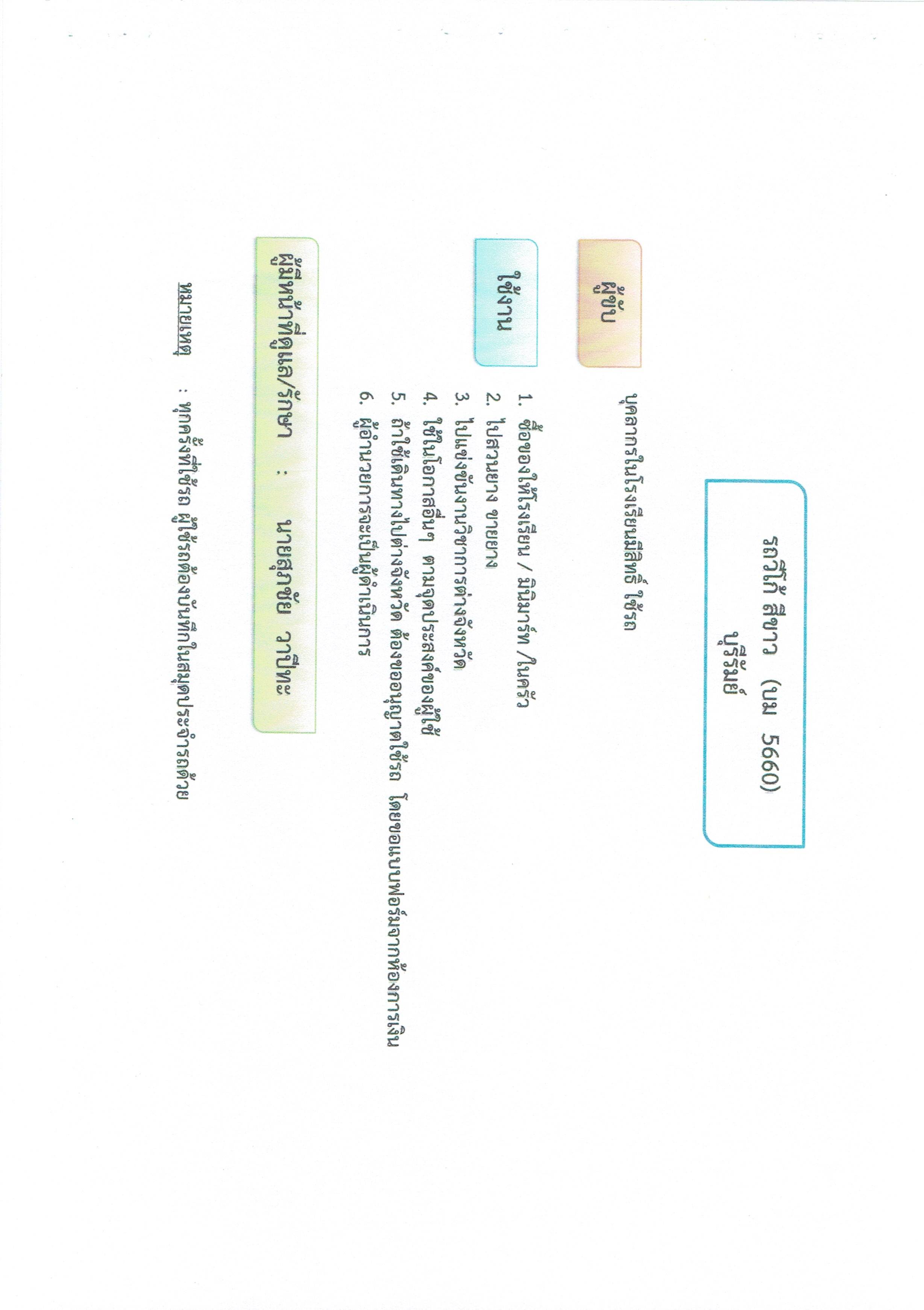 25 / 8 / 63111843111860ม.เปรมปรีซ.น้อยไปแม็คโคร/ไปร้านเรือนทอง/ไปซื้อขนมปี๊บปกติ28 / 8 / 63111874111875สิทธิชัยมินิมาร์ทไปขายลังปกติ31 / 8 / 63111881111898สิทธิชัยมินิมาร์ทไปแม็คโครปกติ3 / 9 / 63111919111968อุบลซ.นงลักษณ์ไปแม็คโครปกติ12 / 9 / 63111968111970สิทธิชัยมินิมาร์ทไปขายลังปกติ15 / 9 / 63111970112249สุภชัยซ.ใหญ่ด่านเกวียนปกติ16 / 9 / 63112249112323สุภชัยสวนยางปกติ16 / 9 / 63112323112353ม.เปรมปรีการเงินไปธนาคารปกติ17 / 9 / 63112353112355สิทธิชัยมินิมาร์ทไปขายลังปกติวัน-เดือน/ปีเลขไมล์ที่เริ่มต้นเลขไมล์ที่สิ้นสุดผู้ขับผู้ใช้สถานที่ไปสภาพรถ17 / 9 / 63112355112378ม.เปรมปรีการเงินไปธนาคารปกติ18 / 9 / 63112378112385ม.เปรมปรีซ.ใหญ่ไปซื้อน้ำมันปกติ4  ต.ค.  63112482ประยูรซ.นงลักษณ์ไปแม็คโครปกติ14 / 10 / 63112579112581สิทธิชัยมินิมาร์ทไปขายลังปกติ18 / 10 / 63112581112867สุภชัยซ.นงลักษณ์ไปโคราชหาหมอปกติ21 ต .ค. 63112867น้าโชคซ.จำนันท์ไปแม็คโครปกติ113706113708สิทธิชัยมินิมาร์ทไปขายลังปกติ30  พ.ย.  63114036114052อุบลซ.นงลักษณ์ไปแม็คโครปกติ5  ธ.ค.  63114080แกะซ.นงลักษณ์ไปแม็คโครปกติ15 / 12 / 63114238114248สุภชัยสุภชัย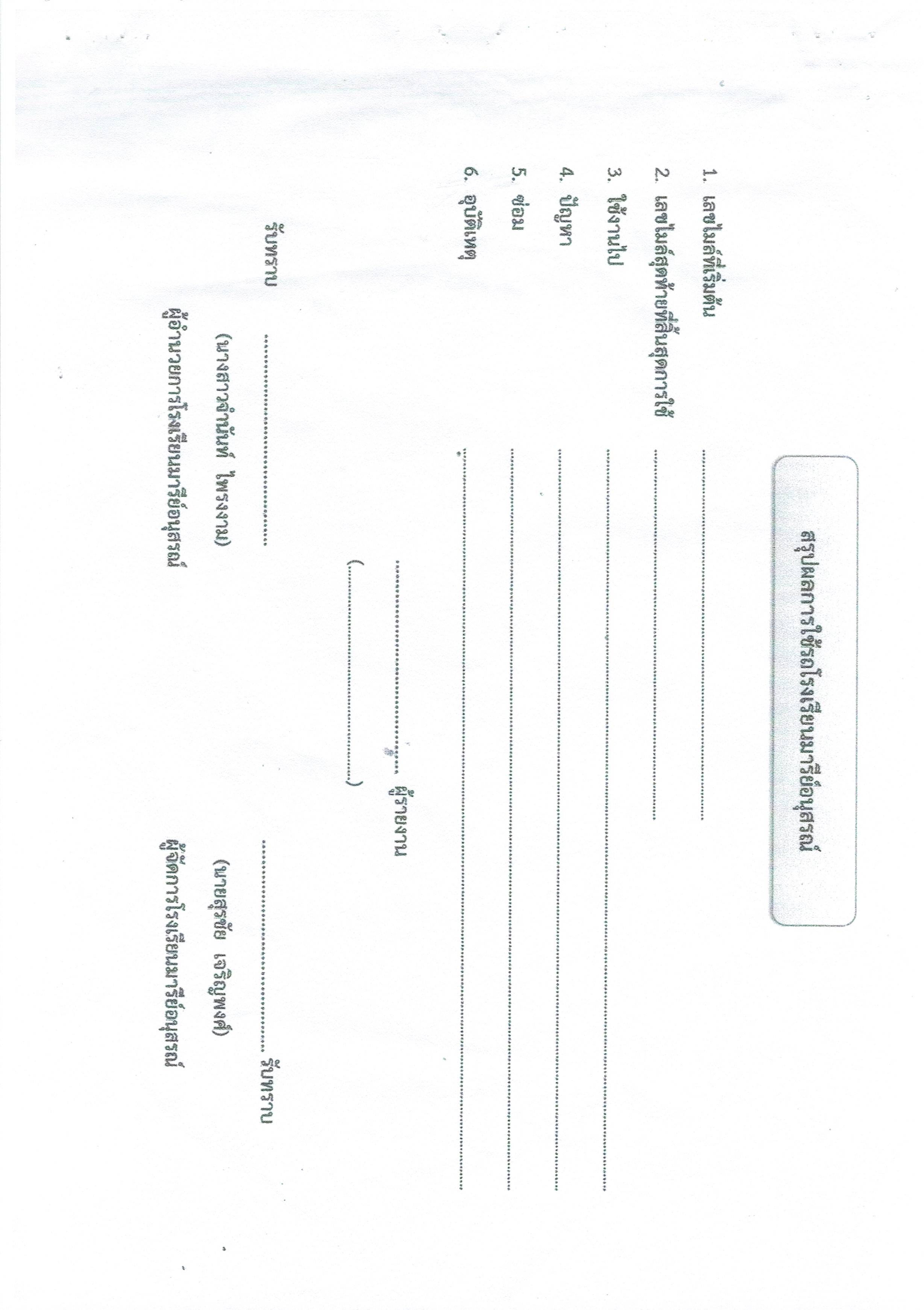 ไปแม็คโครปกติ11424826  ม.ค.  64114679114696อุบลซ.นงลักษณ์ไปแม็คโคร เวลา 08:41ปกติ27  / 1 / 64114696114712สิทธิชัยมินิมาร์ทไปแม็คโครปกติ28  / 1 / 64114712114734ซิสเตอร์ซื้อต้นไม้ปกติ11474228  / 1 / 64114742โชคซิสเตอร์ด่านเกวียนปกติ3  ก.พ.  64115165115179อุบลซ.นงลักษณ์ไปแม็คโครปกติ3  ก.พ.  64115180115519โชคซิสเตอร์ไปโคราชปกติ8  ก.พ.  64115519115624สุภชัยสุภชัยไปสวนยาง / ไปแม็คโครปกติ11 / 2 / 64115624115627สิทธิชัยมินิมาร์ทไปขายลังปกติ12 / 2 / 64115627115684สุภชัยซ.จำนันท์ไปสวนยาง ปกติ13 / 2 / 64115720116392สุภชัยซ.จำนันท์ไปอุบล   นครราชสีมาปกติ15 / 2 / 64116392116409สิทธิชัยมินิมาร์ทไปแม็คโครปกติ22 / 2 / 64116494116495สิทธิชัยมินิมาร์ทไปขายลังปกติ22 / 2 / 64116495116512สุภชัยสุภชัยไปซื้อของที่แม็คโครปกติ25 / 2 / 64116513116913น้าโชคซิสเตอร์วังน้ำเขียวปกติ27 / 2 / 64116913117262สุภชัยซิสเตอร์โคราชปกติ1 / 3 / 64117329117331สิทธิชัยมินิมาร์ทไปขายลังปกติ1 / 3 / 64117331117398บุญเกิดบุญเกิดไปสวนยางต่อไฟปกติ3 / 3 / 64117399117419อุบลอุบลไปซื้อดอกไม้ปกติ117450117452สิทธิชัยมินิมาร์ทไปขายลังปกติ10 / 3 / 64117455117461สิรภพซิสเตอร์ร้านขายต้นไม้ วงเวียน ร.1ปกติ11 / 3 / 64117441117447สุภชัยซ.น้อยแม็คโครปกติ12 / 3 / 64117447117494อุบลซ.น้อยแม็คโครปกติ15 / 3 / 64117503117780โชคซิสเตอร์ด่านเกวียนปกติ17 / 3 / 64117780117796สิทธิชัยมินิมาร์ทไปแม็คโครปกติ117796117871สุภชัยไปสวนยางปกติ18 / 3 / 64117873117890อุบลซ.น้อยแม็คโครปกติ23 / 3 / 64117890117892สิทธิชัยมินิมาร์ทไปขายลังปกติ23 / 3 / 64117892117969อุบล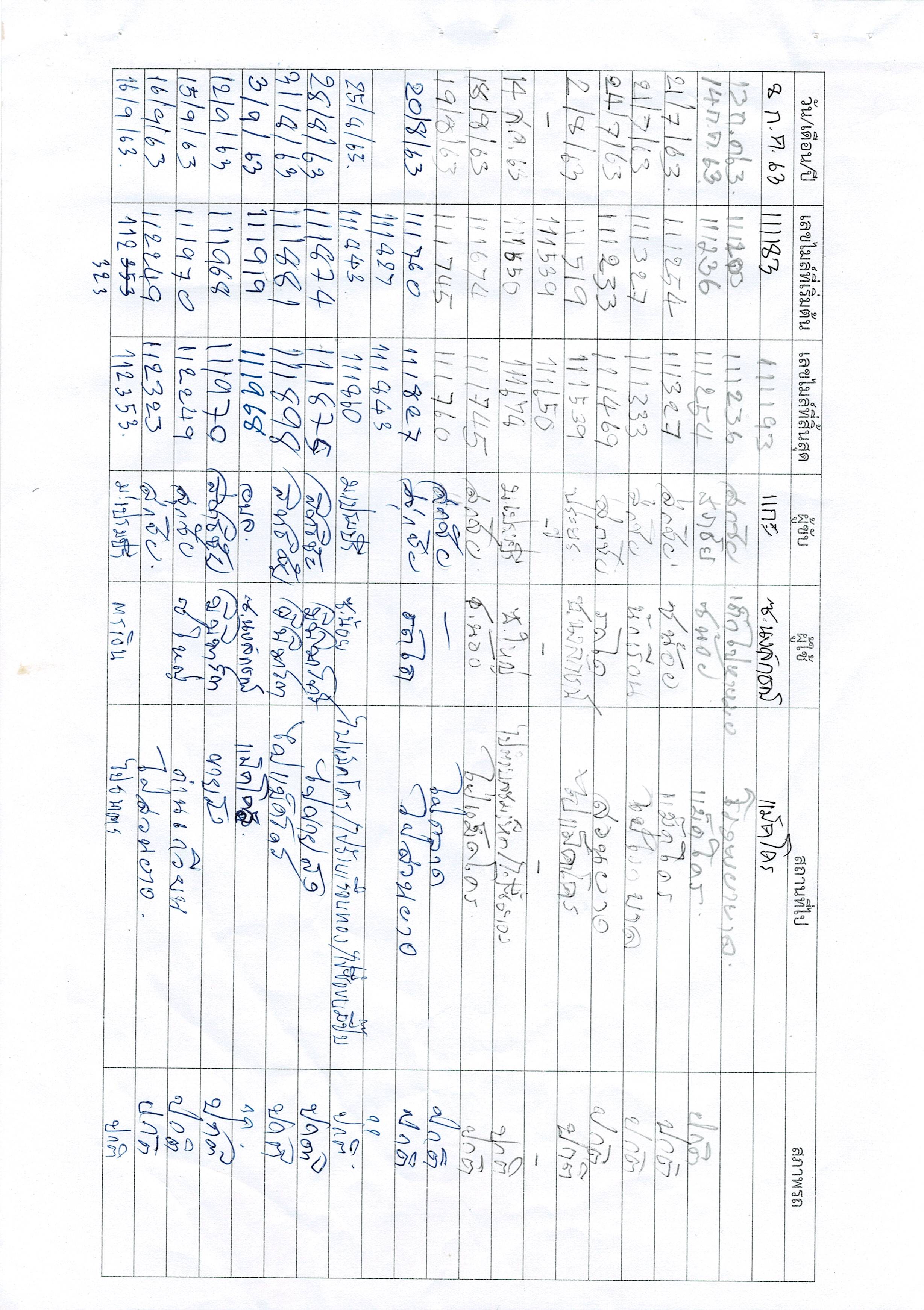 ไปตัดใบตาลปกติ24 / 3 / 64117969117886สิทธิชัยมินิมาร์ทไปแม็คโครปกติ24 / 3 / 64117886อุบลซ.น้อยแม็คโครปกติ27 / 3 / 64118027118029สิทธิชัยมินิมาร์ทไปขายลังปกติ30 / 3 / 64118111118127สิทธิชัยมินิมาร์ทไปแม็คโครปกติ31 / 3 / 64118128118140อุบลซ.น้อยแม็คโครปกติ1 / 4 / 64118140118151สุภชัยส่งเด็กไปโรงพยาบาลปกติ8 / 4 / 64118322118375บุญเกิดบุญเกิดไปส่งผู้ปกครองบ้านบุข่าปกติ9 / 4 / 64118375118393สุภชัยสุภชัยซาเล้งไปซ่อมปกติวัน-เดือน/ปีเลขไมล์ที่เริ่มต้นเลขไมล์ที่สิ้นสุดผู้ขับผู้ใช้สถานที่ไปสภาพรถ10  มิ.ย.  63327843ม.เปรมปรีไปซื้อของ10  มิ.ย.  63327843327852ม.วรลักษณ์ซ.จำนันท์ไปซื้อของ12  มิ.ย.  63327852327856อุบลไปซื้อน้ำมัน12  มิ.ย.  63327856327866ม.เปรมปรีธุรการ-การเงินไปถ่ายเอกสารเข้าเล่ม (ร้านCP)ปกติ32786632806617  มิ.ย.  63328066328086สุภชัยอนุบาลไปร.พ.ผึ้งต่อยปกติ32808632810623  ก.ค.  63328106328119ม.เปรมปรีการเงินไปธนาคารปกติ24  ก.ค.  63328119328192ม.เปรมปรีซ.ใหญ่-การเงินไปส่งซ.ใหญ่ที่สนามบิน/ไปรษณีย์/ธนาคารปกติ25  ก.ค.  63328192328319ม.เปรมปรีซ.น้อยไปส่งซ.น้อยที่นางรองปกติ25  ก.ค.  63328319328331ม.เปรมปรีซ.ใหญ่ไปซือของที่ทวีกิจปกติ4  ส.ค.  63328331328360อุบลซ.น้อยไปแม็คโครซื้อของปกติ6  ส.ค.  63328360328377สิทธิชัยมินิมาร์ทไปแม็คโครดี32837732841617  ส.ค.  63328416328438ม.เปรมปรีธุรการ-การเงินไปอนามัยโกรกขี้หนู/ไปธนาคารปกติ(มีรอยขูดข้างซ้าย)18  ส.ค.  63328438328460ม.เปรมปรีการเงินไปเอารูปที่ร้านปกติ19  ส.ค.  63328460328479อุบลซ.นงลักษณ์ไปแม็คโคร-ตลาดปกติ21  ส.ค.  63328479328496ม.เปรมปรีธุรการ-การเงินไปธนาคารปกติ21  ส.ค.  63328496328506ม.เปรมปรีธุรการ-การเงินไปธนาคารปกติ328506328513-24  ส.ค.  63328513328531ม.เปรมปรีธุรการ-การเงินไปธนาคารปกติ27  ส.ค.  63328531328547สิทธิชัยมินิมาร์ทไปแม็คโครปกติ27  ส.ค.  63328547328566ม.เปรมปรีการเงินไปธนาคาร-328566328605----11  ก.ย.  63328605328622ม.เปรมปรีการเงินไปธนาคารปกติ11  ก.ย.  63328622328628ม.เปรมปรีการเงินไปธนาคารปกติ16  ก.ย.  63328628328665อุบลซ.นงลักษณ์ไปแม็คโคร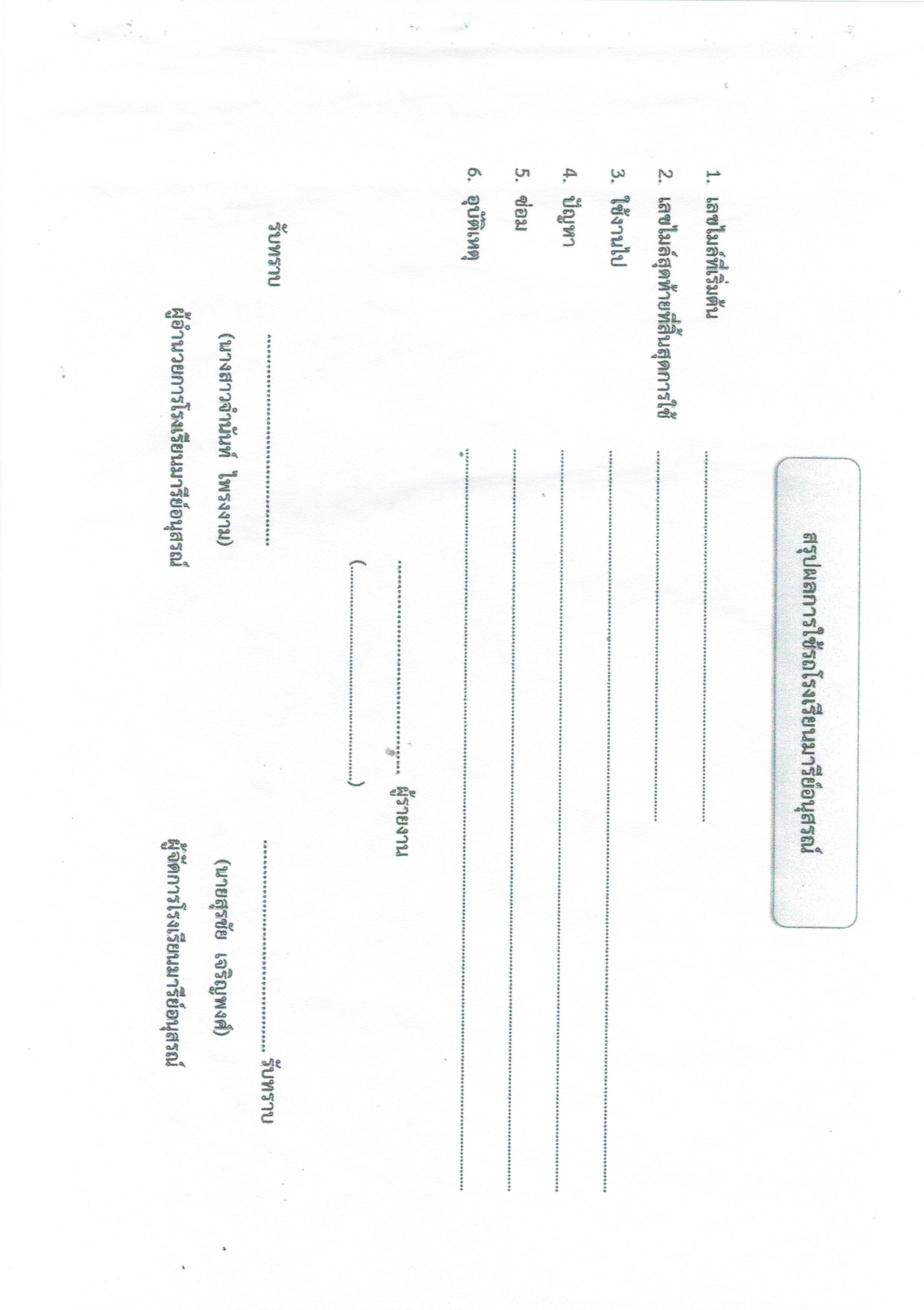 เติมน้ำมัน 500 บาท17  ก.ย.  63328665328796ม.ชนเทพการเงินโนนแก้วปกติ18  ก.ย.  63328796328803ม.เปรมปรีการเงินไปธนาคารปกติ18  ก.ย.  63328803328858ม.เปรมปรีการเงินไปธนาคารปกติ19  ก.ย.  63328858328909อุบลซ.นงลักษณ์ไปตลาดปกติ23  ก.ย.  63328909328992ม.เปรมปรีการเงินไปธนาคารปกติ24  ก.ย.  63328992329002อุบลซ.นงลักษณ์ไปแม็คโครปกติ6  ต.ค.  63329033329050สิทธิชัยมินิมาร์ทไปแม็คโครปกติ17  ต.ค.  63329290329296อุบลซ.นงลักษณ์32929632932021  ต.ค.  63329320329365ม.เปรมปรีอนุบาลไปรับเด็กที่คูเมืองมาร.พ.เอกชนปกติ21  ต.ค.  63329365329375ม.เปรมปรีการเงินไปธนาคารปกติ29  พ.ย.  63329844329861สิทธิชัยมินิมาร์ทไปแม็คโครปกติ5  พ.ย.  63330125330256น้าโชคซิสเตอร์ช่องจอมปกติ3302563307866  ธ.ค.  633307863310636อ.ชาญงานวัดไปโคราชปกติ29  ธ.ค.  63อุบลซ.นงลักษณ์โคราช ร.พ.เซนต์แมรี่14  ม.ค.  64331579331838น้าโชคซ.จำนันท์โคราช ร.พ.25 /1 / 64331838331910สุภชัยไปสวนยางปกติ1 / 2 / 64331910331935สุภชัยนักเรียนไปโรงพยาบาลปกติ3 / 2 / 64331935331957ม.เปรมปรีการเงินไปธนาคารปกติ19 / 2 / 64332114332130อุบลซ.นงลักษณ์ไปแม็คโครปกติ23 / 2 / 64332149332186ม.เปรมปรีการเงินไปธนาคารปกติ24 / 2 / 64332186332449อุบลซ.นงลักษณ์โคราช ร.พ.เซนต์แมรี่ปกติ25/ 2 / 64332449332465สิทธิชัยมินิมาร์ทไปแม็คโคร25/ 2 / 64332465332504อุบลซ.นงลักษณ์ไปแม็คโครปกติ1 / 3 / 64332504332531ม.เปรมปรีการเงินไปธนาคารปกติ5 / 3 / 64332531332541ม.เปรมปรีการเงินไปธนาคารปกติ10 / 3 / 64332541บุญเกิดซ.จำนันท์บ้านบุข่า12 / 3 / 64332864332883บุญเกิดบุญเกิดอัยการปกติ12 / 3 / 64332883332340บุญเกิดบุญเกิดบ้านบุข่าปกติ13 / 3 / 64332340332345บุญเกิดบุญเกิดรับข้อสอบปกติ13 / 3 / 64332353332356บุญเกิดบุญเกิดส่งข้อสอบปกติ15 / 3 / 64-338013บุญเกิดบุญเกิดรับเด็กบ้านบุข่าปกติ18 / 3 / 643300183330749บุญเกิดบุญเกิดสนามบินปกติ18 / 3 / 64333079333130บุญเกิดบุญเกิดส่งผู้ปกครองบ้านบุข่าปกติ333130333201บุญเกิดบุญเกิดรับส่งผู้ปกครองบ้านบุข่าปกติ15 ม.ค. 64331534331977อุบลซ.นงลักษณ์ตลาด13 ก.พ. 64331977332000ประสารซ.นงลักษณ์14 ก.พ. 643320003325482  มี.ค.  643325483325548สุภชัยซ.นงลักษณ์ไปแม็คโครปกติ6  มี.ค.  643325585332731โชติซ.จำนันท์ไปนางรองปกติ9  มี.ค.  64332731332757ม.เปรมปรีการเงินไปธนาคารปกติ9  / 3 / 64332757332857อุบลซ.นงลักษณ์ตลาดปกติ12 / 3 / 64332857332884สพโชคซ.จำนันท์ทวีกิจปกติ23 / 3 / 64333201333282ม.เจมส์ร.ร. สตึก พานร.ไปรับรางวัลปกติ23 / 3 / 64333282333290ม.เจมส์รับข้อสอบปกติ25 / 3 / 64333290333297สุภชัยม.น้อยศึกษาจังหวัดปกติ25 / 3 / 6433329727 / 3 / 64333363บุญเกิดบุญเกิดส่งผู้ปกครองบ้านบุข่าปกติ29 / 3 / 64333363333418บุญเกิดบุญเกิดรับผู้ปกครองบ้านบุข่าปกติ1 / 4 / 64333419333428อุบลไปซื้อดอกไม้ปกติ1 / 4 / 64333428333450อุบลซ.นงลักษณ์ตลาด-โฮมโปรปกติ3 / 4 / 64333456333462อุบลม.พิสมัยไปซื้อดอกไม้ปกติ3 / 4 / 64333462333519บุญเกิดบุญเกิดไปส่งผู้ปกครองบ้านบุข่าปกติ5 / 4 / 64333520333699อุบลซ.นงลักษณ์โคกปราสาทปกติ5 / 4 / 64333699333764บุญเกิดบุญเกิดไปรับผู้ปกครองบ้านบุข่าปกติ8  เม.ย.  64333764334021โชคซิสเตอร์โคราช12  เม.ย.  64334046334264สิทธิชัยซิสเตอร์แม็คโคร